Ханты-Мансийский автономный округ - Югра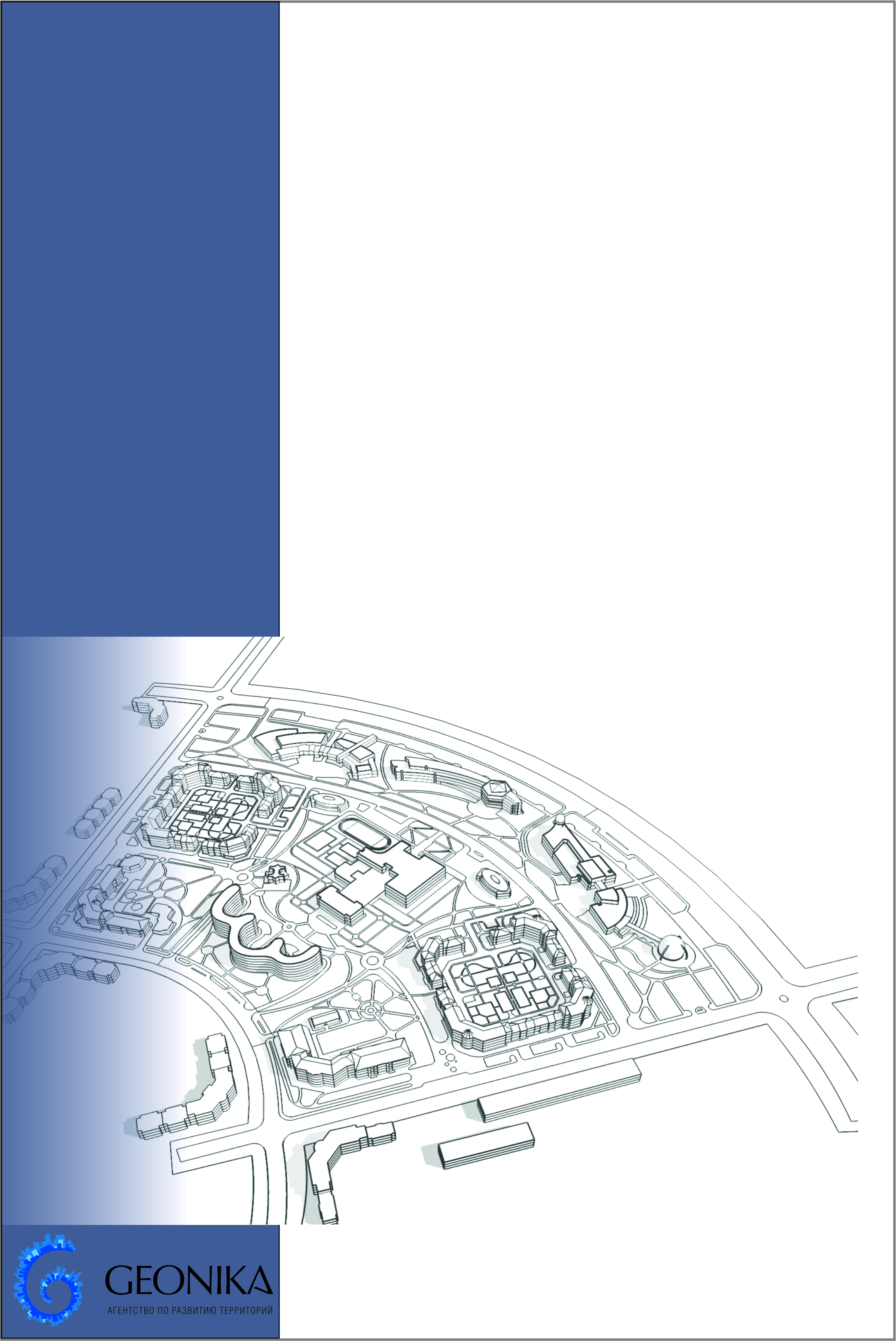 КОНДИНСКИЙ РАЙОНсельское поселение ПОЛОВИНКАп. ПОЛОВИНКАПроект планировки, проект межевания,градостроительные планыземельных участков территориип. Половинка Кондинского районаХанты - Мансийского автономногоокруга - Югры Тюменской областиПояснительная запискаОМСК 2015Состав проекта Введение. Цели и задачи проектаПроект планировки и межевания подготовлен в соответствии с муниципальным  контрактом «Проект планировки, проект межевания, градостроительные планы земельных участков территории п. Половинка Кондинского района Ханты - Мансийского автономного округа - Югры Тюменской области» № 66/2014 от 15.12.2014 г. между Администрацией Кондинского района и ООО "Агентство по развитию территорий "Геоника" г. Омск.В соответствии со ст. 41 Градостроительного кодекса РФ, подготовка документации по планировке территории осуществляется в целях обеспечения устойчивого развития территорий, выделения элементов планировочной структуры (кварталов, микрорайонов, иных элементов), установления границ земельных участков, на которых расположены объекты капитального строительства, границ земельных участков, предназначенных для строительства и размещения линейных объектов.Настоящим проектом планировки и межевания территории предусматриваются действия по градостроительной подготовке земельных участков в целях определения их границ. На основании решений, закреплённых в градостроительных планах земельных участков, готовятся проекты границ этих земельных участков для их последующего формирования, в соответствии с требованиями земельного законодательства.Сведения о природно-климатических условияхКлиматическая характеристикаКлимат Кондинского района резко континентальный. Характеризуется быстрой сменой погодных условий особенно в переходные периоды – от осени к зиме и от весны к лету, а также в течение месяца и даже суток. Зима суровая, холодная и продолжительная. Лето жаркое непродолжительное, переходные сезоны (весна, осень) с поздними весенними и ранними осенними заморозками. Средняя температура января –20 °С. Период с отрицательной температурой воздуха продолжается 7 месяцев, с октября по апрель. Период с устойчивым снежным покровом продолжается 160 дней, толщина снежного покрова составляет 0,8 - 1 м. Продолжительность устойчивых морозов – 204 дня. Число дней со скоростью ветра 15 м/сек – более 30 в году. Суточные колебания температуры 8 °С.. Максимальные температуры - 42-32 °С. Климатический район – 1В.Преобладающее направление ветра летом – северо-восточного;  зимой – юго-западного направления. Продолжительность вегетационного периода 80-115 суток.Таким образом, климатические условия п. Половинка являются гипокомфортными, что определяется низкими температурами воздуха, высокими скоростями ветра в зимний период и частыми метелями, значительным ультрафиолетовым дефицитом.Суровые зимние условия выдвигают требования по максимальной теплозащите зданий.Бассейн реки Конды расположен на территории Ханты-Мансийского автономного округа Тюменской области. Бассейн располагается в таёжной зоне, имеющей очень большую заболоченность, коэффициент озёрности бассейна равен 6%. Из озёр берут начало многие реки Конды, таким образом, её сток зарегулирован. Бассейн резко ассиметричен: его левобережная часть в несколько раз больше правобережной части. Основным источником питания реки Конда является снеговой покров при значительном питании грунтовыми водами и сравнительно не большой роли при этом дождей. Весеннее половодье растягивается на длительный период, и высокие воды держатся обычно четыре месяца (с мая по август). При высоких уровнях на реке Иртыше подпор от него распространяется вверх по реке Конде почти на . Поймы Конды заливаются водой на длительное время – до 4 месяцев.Река Конда - основной источник воспроизводства рыбных запасов, здесь обитают щука, окунь, карась, язь. По судоходной реке Конда с мая по октябрь речные суда, сухогрузные и нефтеналивные баржи и танкеры, осуществляют доставку промышленной продукции и товаров, горюче-смазочных материалов.Анализ существующего положенияСельское поселение Половинка является муниципальным образованием Ханты-Мансийского автономного округа - Югры наделенным статусом сельского поселения с установленными границами.Поселок Половинка расположен в северо-западной части Кондинского района, входящего в Ханты-Мансийский автономный округ – Югру Тюменской области.С северной стороны территория поселка ограничена рекой Кондой с правым притоком Б. Учинья, который разделяет поселок на две неравные части. С западной, восточной и южной сторон к поселку примыкают обширные заболоченные территории и участки, обнесенные мелкой сосной. Площадь населенного пункта поселка Половинка   503 га.Численность населения по данным отдела сбора и обработки информации Ханты-Мансийскстата сельского поселения Половинка  на конец 2006 г. составляет 1533 человека. От сельского поселения Половинка до города Урая, проложена грунтовая автомобильная дорога.Возникновение поселка связано с его выгодным географическим положением (на берегу реки Конды), наличием лесной сырьевой базы и нефтяными месторождениями.Обеспечение населения продуктами сельского хозяйства осуществляется, в основном, за счет личных подсобных хозяйств.Выделение элементов планировочной структурыАрхитектурно планировочные решенияПлощадь проектируемой территории составляет 503 га. В настоящее время в границах проекта планировки располагается жилая и общественная застройка, а также зоны транспортного, инженерного и производственного назначения. Архитектурно-планировочное решение по застройке проектируемой территории выполнено с учетом  решений генерального плана, правил землепользования и застройки, а также с учетом инженерно-геологических и экологических  ограничений.По архитектурно – планировочному предложению предлагается создать единый транспортный каркас, который обеспечит свободный доступ во все части села. Развитие жилой застройки предполагается в восточной части проектируемой территории. Основным принципом организации проектируемой территории является повышение эффективности ее использования в связи с размещением на ней индивидуальной жилой застройки.  Так же предлагается комплекс мероприятий по благоустройству и озеленению проектируемой территории для создания комфортной среды жизнедеятельности. Основными направлениями территориального развития проектируемой территории являются:рациональная организация территории;размещение объектов обслуживания местного значения;благоустройство и озеленение территорий общего пользования; формирование улично-дорожной сети; организация отвода поверхностных и талых вод; устройство пешеходных тротуаров;размещение объектов транспортной инфраструктуры, объектов инженерной инфраструктуры и жизнеобеспечения для создания комфортных условий проживания.Проектом установлены красные линии, которые обозначают планируемые границы территорий общего пользования, границы земельных участков, на которых расположены линейные объекты.Общественно-деловая застройкаНа территории поселка проектом планировки предлагаются к размещению следующие объекты: рынок, кафе-столовая на 80 мест, гостиница на 20 мест, магазин, дом инвалидов, дом интернат, спортивный комплекс с бассейном в южной части населенного пункта, в северной части - лыжная база, учреждение дополнительного образования в общественном центре поселка и Учинский историко-этнографический музей «Картаук» на западе населенного пункта. Библиотеку и дом культуры предлагается перенести в новое здание с увеличением мощности объектов. Также проектом предлагается реконструкция здания администрации сельского поселения Половинка.Жилая застройкаЖилая застройка планируемой территории представлена индивидуальными  и малоэтажными многоквартирными жилыми домами. Развитие жилой застройки предлагается на востоке. Сложившиеся планировочная структура подлежит упорядочению, путем сноса и реконструкции ветхого жилья и формирования новых земельных участков под индивидуальное жилое строительство.Размещение жилых домов и гаражей индивидуального автомобильного транспорта предусматривается со стороны главной улицы на расстоянии 5 метров от красной линии,  надворные постройки допускается располагать только в глубине участка. Размещение жилых домов выполнено с учетом создания комфортных условий проживания. Благоустройство и озеленениеВажным элементом экологического благополучия и одним из основных направлений благоустройства территории является  ее озеленение. Проектом предусмотрена непрерывная система озеленения проектируемой территории: от озеленения улиц и территорий общего пользования до обустройства буферных зон – зеленых насаждений вдоль автодорог. Существующий лесной массив, на участках, свободных от застройки, предлагается по возможности сохранить.Все свободные от покрытий участки улиц рекомендуется благоустраивать зелеными насаждениями общего пользования. Для озеленения рекомендуется ассортимент деревьев и кустарников местных пород.Проектом предлагается предусмотреть освещение улиц, парковок, подсветку фасадов зданий общественного назначения в темное время суток. Таким образом, архитектурно-планировочные решения отражают целесообразность и удобство организации среды жизнедеятельности, содержат решения по формированию пространственной структуры проектируемой территории, системы транспортного обслуживания, системы инженерного обеспечения и благоустройства, системы социально-бытового обслуживания населения.Реализация проекта планировки территории обеспечит комфортные условия для проживания граждан. ОПРЕДЕЛЕНИЕ ПАРАМЕТРОВ ПЛАНИРУЕМОГО РАЗВИТИЯПараметры развития территории проекта планировки и перечень объектов федерального, регионального и местного значения разработан с учетом действующих документов территориального планирования и программ социально-экономического развития Ханты-Мансийского автономного округа и Кондинского муниципального района:«Обеспечение доступным и комфортным жильем жителей Кондинского района на 2014-2016 годы».«Развитие образования в Кондинском районе на 2014-2020 годы».«Развитие культуры и туризма в Кондинском районе на 2014-2016 годы».«Развитие транспортной системы Кондинского района на 2014-2016 годы».«Развитие агропромышленного комплекса и рынков сельскохозяйственной продукции, сырья и продовольствия в Кондинском районе на 2014-2016 годы».«Комплексное социально-экономическое развитие Кондинского  района на 2014-2016 годы».«Развитие физической культуры и спорта в Кондинском районе на 2014-2016 годы».«Молодежь Кондинского района на 2014-2016 годы».Генеральный план муниципального образования сельского поселения Половинка (утвержден Решением Думы Кондинского района Ханты-Мансийского автономного округа от 26.03.2009 г. №761).Схема территориального планирования Кондинского района (утверждена Решением Думы Кондинского района Ханты-Мансийского автономного округа-Югра №890 от 29.12.2009 г).Жилищная сфераВ настоящее время  на территории проекта планировки расположено 329 жилых дома суммарной общей площадью 29,1 тыс. кв.м, в том числе:175 многоквартирных жилых дома суммарной общей площадью 18,7 тыс. кв.м;154 индивидуальных жилых дома суммарной общей площадью 10,4 тыс. кв.м.Согласно Реестру аварийного жилья, в проектируемых границах расположено 37 жилых дома, признанных аварийными. Суммарная общая площадь аварийного жилья составила 2,8 тыс. кв.м.Помимо действующего жилья в границах проекта планировки расположено 3 строящихся индивидуальных жилых дома суммарной общей площадью 0,2 тыс. кв.м.Численность была принята равной среднему размеру семьи (3 человека).Численность населения в границах планировки, исходя из действующего жилищного фонда и средней жилищной обеспеченности, составила 1,6 тыс. человек.Средняя жилищная обеспеченность составила 18 кв.м общей площади жилья на 1 человека.Плотность населения в границах проектируемой территории –  3 чел./га.Коэффициент плотности застройки – 0,009.Коэффициент застройки – 0,01.В течение расчетного срока предлагается снос 39 жилых домов общей площадью 2,9 тыс. кв.м, в том числе:индивидуальных жилых домов суммарной общей площадью 1,1 тыс. кв.м.17 многоквартирных жилых дома общей площадью 1,8 тыс. кв.м.К строительству в течение срока реализации проекта планировки предлагается 270 индивидуальных жилых дома общей площадью 43,5 тыс. кв.м.Таким образом, к концу расчетного срока проектный жилищный фонд должен составить 70,0 тыс. кв.м.Проектная численность жилья была определена исходя из среднего размера семьи, проектного жилищная фонда и составила 2,3 тыс. человек.Плотность населения в границах проектируемой территории составляет 5  чел./га.Коэффициент плотности застройки – 0,01.Коэффициент застройки – 0,02.Полученное значение общей численности было в дальнейшем использовано в расчетах, в частности в расчете требуемого уровня обеспеченности объектами обслуживания.Социальная сфераУровень развития социальной сферы в первую очередь определяет образ и уровень жизни людей, их благосостояние и объём потребляемых товаров и услуг. К социальной сфере, прежде всего, относится сфера предоставляемых услуг в образовании, культуре, здравоохранении, социальном обеспечении, физической культуре, общественном питании, коммунальном обслуживании.Основной задачей комплексной оценки уровня развития социальной сферы является выявление количественного и качественного состава существующих объектов, сравнение действующих мощностей объектов с нормативной потребностью, анализ технического состояния зданий, определение направлений по устранению сложившихся проблем.Оценка уровня обеспеченности объектами обслуживания устанавливаются в соответствии с Региональными нормативами градостроительного проектирования Ханты-Мансийского автономного округа – Югры (утвержденные Приказом Департамента строительства Ханты-Мансийского АО-Югры от 26.02.2009 г. №31-нп) и Местными нормативами градостроительного проектирования сельского поселения Половинка (утвержденные Постановлением Администрации Кондинского района Ханты-Мансийского автономного округа – Югры от 06.02.2009 № 73).В границах проекта планировки расположены следующие объекты:дошкольная группа на 45 мест;детский сад "Красная шапочка" №2 на 45 мест;Половинкинская средняя общеобразовательная школа на 175 учащихся;больница на 25 коек;поликлиника на 47 посещений;станция скорой медицинской помощи на 1 автомобиль;библиотека на 4,3 тыс. единиц хранения;дом культуры;«Районный Учинский историко-этнографический музей им. А.Н. Хомякова»;4 магазина;кулинария;почтовое отделение и узел связи;предприятие бытового обслуживания;административно-бытовой корпус;административное здание;отделение Сбербанка России;Администрация сельского поселения Половинка;баня;Половинкинская пожарная часть на 2 автомобиля;МУП "Половинкинское ЖКХ".Кроме того, в границах проекта планировки расположено недействующее пожарное депо.Здания библиотеки, одного здания музея, 2 магазинов, кулинарии имеют высокую степень износа и проектом предусмотрен снос этих объектов. Ниже в таблице приведены результаты проведенной оценки обеспеченности населения социально значимыми объектами.Таблица 1 Оценка обеспеченности объектами социальной сферыПроектом предусмотрена реконструкция зданий Администрации сельского поселения, бани.В течение срока реализации проекта предусмотрено строительство следующих объектов:учреждение дополнительного образования для детей на 50 мест;дом-интернат;дом инвалидов;культурный комплекс на 500 мест;библиотека на 14 тыс. единиц хранения;Учинский историко-этнографический музей "Картаук";спорткомплекс на 162 кв.м. площади пола;бассейн на 60 кв.м зеркала воды;лыжная база;гостиница 20 мест;кафе на 80 мест;рынок на 150 кв.м торговой площади; магазин на 80 кв.м торговой площади.Проектом предполагается, что размещение объектов торговли возможно также при культурном и спортивном комплексах, гостинице.Производственная сфераВ границах проекта планировки расположены следующие объекты производственного назначения:предприятие деревообрабатывающей промышленности ООО "Крона-86"коммунально-складские территории.В течение расчетного срока проектом предусмотрено сохранение всех существующих объектов.Новых объектов производственного назначения к строительству проектом не предусмотрено.Транспортная инфраструктураВнешний транспортСуществующее положениеСвязь с населенным пунктом п. Половинка осуществляется по автомобильной дороге общего пользования межмуниципального значения "Урай-Половинка" (IV категории), протяженность участка в границах проектирования 1,68км. При пересечении данной дорогой р. Учинья расположен автодорожный мост.В центре населенного пункта расположено два остановочных павильона общественного транспорта, с которых осуществляется посадка-высадка пассажиров на междугородних автобусных перевозках. Транспортное сообщение осуществляется круглогодично – автобусом ОАО «Урайского АТП» два раза в день, а также маршрутным такси (четыре раза в день).В северной части проекта планировки расположен причал.Проектные предложенияДля обеспечения связи жилой территории за р. Учинья с основной частью поселка проектом предусмотрено строительство автодорожного моста. Иных решений в части внешнего транспорта проектом не предусмотрено.  Улично-дорожная сетьСуществующее положениеНа сегодняшний день улично-дорожная сеть п. Половинка имеет преимущественно грунтовое исполнение; сеть улиц - прямоугольная. Тротуары отсутствуют. Общая протяженность улично-дорожной сети составляет 12,12км.Улично-дорожная сеть населенного пункта не классифицирована в соответствие с РНГП ХМАО.Проектные предложенияПроектом планировки предусмотрена классификация улично-дорожной сети п. Половинка в зависимости от ее функционального назначения, а также учитывая решения генерального плана п. Половинка.Пешеходные связи на территории проекта планировки предлагается организовать по тротуарам. Параметры тротуаров устанавливаются в соответствии с требованиями таблицей в п.7.2 МНГП сельского поселения Половинка в зависимости от категории улицы.Основные параметры улиц и проездов, а также размеры красных линий приведены в нижеследующей таблице (Таблица 2).Таблица 2 Основные параметры проектируемой улично-дорожной сети (объекты местного значения)Объекты транспортного обслуживанияСуществующее положениеНа сегодняшний день на территории п. Половинка объекты обслуживания и ремонта транспорта отсутствуют. Уровень обеспеченности населения личным транспортом составляет 95 автомобилей на 1000 жителей.Ремонт осуществляется собственными силами населения.Хранение личного транспорта осуществляется на территории приусадебных участков.В восточной части проекта планировки расположена автозаправочная станция (расчетной мощностью 6 колонок).Проектные предложенияНа расчетный срок проектом предусмотрено сохранить существующую АЗС.Хранение личного транспорта на территории проектирования предусмотрено в границах личных подсобных участков.Для вновь размещаемых объектов общественно-делового назначения предусмотрено устройство следующих наземных стоянок:Учинский историко-этнографический музей "Картаук" - стоянка на 7 м/м;рынок - стоянка на 30 м/м;кафе (столовая) - стоянка на 8 м/м;Администрация сельского поселения Половинка - стоянка на 12 м/м;гостиница - стоянка на 20 м/м;культурный комплекс и библиотека - стоянка на 13 м/м;спорткомплекс - отдельно стоящая стоянка на 24 м/м.Расчетная мощность стоянок определена в соответствии с п.6.3 МНГП сп Половинка. При подготовке проектной документации в обязательном порядке предусмотреть выполнение мероприятий по обеспечению доступности зданий и сооружений для маломобильных групп населения согласно СП 59.13330.2012 «Доступность зданий и сооружений для маломобильных групп населения», в том числе устройство:пониженных бортов в местах наземных переходов, а также изменения конструкций покрытия тротуаров в местах подходов к переходам для ориентации инвалидов по зрению с изменением окраски асфальта;пешеходных ограждений  в местах движения инвалидов, на участках, граничащих с высокими откосами и подпорными стенками;дорожных знаков и указателей, предупреждающих о движении инвалидов.Инженерно-технические мероприятия по подготовке территорииТерритория проекта планировки имеет достаточно спокойный и ровный рельеф с отметками от 48,0 до 72,0 м.На сегодняшний день на территории п. Половинка система водоотведения отсутствует. Происходит застой дождевых и талых вод в пониженных местах.Для обеспечения отвода дождевых и талых вод с территории проектирования, проектом предлагается провести работы по инженерной подготовке территории:  организовать частичную подсыпку территории (в районе новой застройки) и обеспечить отвод воды на проектируемые очистные сооружения. Отвод дождевых и талых вод предлагается осуществлять по проезжим частям улиц (в виду ограниченности свободного пространства) с последующим сбросом их в приемные водоотводные лотки и далее отводом их на локальные очистные сооружения поверхностного стока. Общая протяженность водоотводных лотков составит 12,73км. Сброс дождевых и талых вод в реку и на рельеф осуществляется после их очистки на локальных очистных сооружениях. Общее количество очистных сооружений составляет 5 единиц.Отвод дождевых и талых вод также способствует понижению уровня грунтовых вод, так как уменьшается количество воды проникающей в грунт.Основные решения в части вертикальной планировки представлены на Схеме вертикальной планировки и инженерной подготовки территории.Инженерное обслуживание территорииВодоснабжениеВ настоящее время на территории проекта планировки нет централизованной системы водоснабжения. Действует несколько одиночных скважин, оснащенных тупиковыми водопроводными сетями, обеспечивающими общественные здания. Источником водоснабжения жителей являются водоразборные колонки и индивидуальные колодцы. Зоны санитарной охраны вокруг скважин не сформированы. Качество воды не соответствует требованиям СанПиН 2.1.4.1074-01 «Питьевая вода. Гигиенические требования к качеству воды централизованных систем питьевого водоснабжения. Контроль качества».Проектом планировки предусматриваются следующие мероприятия по развитию системы водоснабжения:устройство централизованного водозабора подземных вод (куст из двух скважин – 1 рабочая, 1 резервная);устройство на площадке водопроводных сооружений станции водоподготовки, производительностью 600 м3/сут и резервуаров хранения чистой воды (2 шт. объемом 200 м3 каждый);устройство на площадке водопроводных сооружений насосной станции второго подъема для подачи воды конечным потребителям и поддержания давления в водопроводной сети;прокладка кольцевых водопроводных сетей с постоянной циркуляцией воды по замкнутому контуру, для повышения надежности системы;демонтаж существующей системы водоснабжения, консервация существующих водопроводных скважин.Материал проектируемой водопроводной сети – полиэтилен, общей протяженностью 21,1 км. Способ прокладки – подземный, минимальной глубиной заложения трубопроводов на 0,5 м больше расчетной глубины промерзания грунтов. Сеть прокладывается в соответствии с требованиями СП 31.13330.2012 «Водоснабжение. Наружные сети и сооружения. Актуализированная редакция СНиП 2.04.02-84*» и СП 42.13330.2011 «Свод правил. Градостроительство».При расчете общего водопотребления планируемой территории, в связи с отсутствием данных о детальном водоразборе на рассматриваемой стадии проектирования, учтено примечание 4 таблицы 1 СП 31.13330.2012 – количество воды на неучтенные расходы принято в размере 10% от суммарного расхода воды на хозяйственно-питьевые нужды населения планировочного участка. Расчетный расход воды в сутки наибольшего водопотребления определен при коэффициенте суточной неравномерности Ксут.max=1,3.Расчет водопотребления на хозяйственно-питьевые нужды представлен ниже (Таблица 3).Таблица 3 Водопотребление на хозяйственно-питьевые нуждыМаксимальное суточное водопотребление территории составит 684,68 м3/сут.Противопожарные мероприятияПроектом предусматриваются противопожарные мероприятия, согласно требований СП 8.13130.2009. Диаметры водопроводной сети рассчитаны из условия пропуска расчетного расхода (хозяйственно-питьевого и противопожарного) с оптимальной скоростью. Для наружного пожаротушения вдоль автомобильных дорог на водопроводных сетях устанавливаются пожарные гидранты. Расстояние от края проезжей части до гидрантов не более 2,5 м от края проезжей части, но не ближе 5 м до стен и фундаментов объектов капитального строительства. Местоположение пожарных гидрантов уточняется на стадии выполнения рабочей документации для системы водоснабжения.Расчетное количество одновременных пожаров принято равным 1. Расчетное время тушения одного пожара составляет 3 часа.Расход воды на пожаротушение принят равным 10 л/с, в соответствии с таблицей 1 СП 8.13130.2009.Таким образом, для обеспечения территории централизованной системой водоснабжения требуемого объема и надлежащего качества, необходимо выполнить следующие мероприятия:выполнить строительство площадки водопроводных сооружений с водозабором из двух скважин, оборудованной станцией водоподготовки, резервуарами хранения чистой воды и насосной станцией второго подъема;строительство кольцевых водопроводных сетей, общей протяженностью 21,1 км.Выполнение вышеперечисленных мероприятий позволит:обеспечить водоснабжение всех объектов капитального строительства;обеспечить планируемых потребителей требуемым количеством питьевой воды, качество которой соответствует санитарным нормам;обеспечить соблюдение противопожарных мероприятий и норм;повысить надежность и эффективность функционирования системы водоснабжения.ВодоотведениеВ настоящее время отвод сточных вод всех зданий осуществляется в индивидуальные выгребы, с последующим вывозом отходов на свалку.Проектом планировки предусматриваются следующие мероприятия по развитию системы водоотведения:строительство участков сетей хозяйственно-бытовой канализации общей протяженностью 20,2 км (17,4 км безнапорных сетей, 2,8 км напорных сетей), для подключения всех потребителей поселка к централизованной системе водоотведения и последующей транспортировке сточных вод на очистку и последующий их сброс в водоем.строительство канализационных насосных станций (далее КНС) – 3 шт, для транспортировки стоков в напорном режиме и их подъеме на меньшую глубину;строительство канализационных очистных сооружений, для удаления из стоков загрязняющих веществ до нормативных показателей и возможности сброса очищенных сточных вод в водный объект;демонтаж существующих сетей водоотведения.Централизованным водоотведением предлагается обеспечить общественную и жилую застройку планируемой территории.Материал проектируемых самотечных и напорных канализационных сетей – полиэтилен. Сети прокладываются в соответствии с требованиями СП 32.13330.2012 «Канализация. Наружные сети и сооружения. Актуализированная редакция СНиП 2.04.03-85» и СП 42.13330.2011 «Свод правил. Градостроительство. Планировка и застройка городских и сельских поселений. Актуализированная редакция СНиП 2.07.01-89*». Способ прокладки подземный. Минимальная глубина заложения трубопроводов на 0,3 м выше расчетной глубины промерзания грунтов.Расчетное удельное среднесуточное (за год) водоотведение бытовых сточных вод от жилых зданий принято равным расчетному удельному среднесуточному водопотреблению, без учета расхода воды на полив территорий и зеленых насаждений, согласно п.5.1.1 СП 32.13330.2012.Расчет водоотведения планируемой территории представлен ниже (Таблица 4).Таблица 4 Расчет водоотведенияРасчетный объём хозяйственно-бытовых сточных вод планируемой территории составляет 521,66 м3/сут (21,13 м3/ч).Таким образом, для обеспечения территории централизованной системой водоотведения необходимо выполнить следующие мероприятия:строительство самотечных и напорных канализационных коллекторов, общей протяженностью 20,2 км;строительство КНС – 3 шт.;строительство очистных сооружений, производительностью 600 м3/сут.Выполнение  на территории вышеперечисленных мероприятий позволит:обеспечить централизованной системой водоотведения всех потребителей населенного пункта;повысить надежность и эффективность функционирования системы водоотведения.ТеплоснабжениеВ настоящее время на территории проекта планировки нет централизованной системы теплоснабжения. Те здания, что подключены к тепловым сетям, снабжаются тепловой энергией от поселковой котельной, работающей на дровах.Проектом планировки предусматриваются следующие мероприятия по развитию системы теплоснабжения:прокладка тепловой сети в двухтрубном исполнении к общественным зданиям планируемого участка, общей протяженностью 2,3 км;устройство теплоспутника для прокладки инженерных сетей в общей теплоизоляции по мосту;строительство новой котельной, обеспечивающей всех требуемых потребителей достаточным количеством тепловой энергии. В качестве топлива для проектируемой котельной использовать газ;обеспечение горячей водой выполнить от индивидуальных нагревателей, устанавливаемых в каждом здании;в связи с проектированием развитой сети газоснабжения населенного пункта, жилые дома обеспечить тепловой энергией от индивидуальных газовых котлов, устанавливаемых в каждом доме;демонтировать существующие сети теплоснабжения и существующую котельную.Материал проектируемой теплотрассы - сталь в тепловой пенополиуретановой изоляции. Способ прокладки – подземно бесканально или в непроходных каналах. Компенсация температурных расширений решается узлами поворота и П-образными компенсаторами. В качестве энергосберегающих технологий предлагается применение трубопроводов в современной тепловой ППУ изоляции, применение современных методов и устройств компенсации тепловых удлинений, установка приборов учета тепла. Трубопроводы теплоснабжения прокладываются в соответствии с требованиями СП 131.13330.2012. Свод правил. «Строительная климатология. Актуализированная версия СНиП 23-01-99*», СП 50.13330.2012. Свод правил. «Тепловая защита зданий. Актуализированная редакция СНиП 23-02-2003», СП 124.13330.2012. Свод правил.  «Тепловые сети. Актуализированная редакция СНиП 41-02-2003».Для расчета тепловых нагрузок климатические данные приняты в соответствии с СП 131.13330.2012 «Свод правил. Строительная климатология. Актуализированная версия СНиП 23-01-99*»:расчетная температура наружного воздуха для проектирования отопления и вентиляции – минус 33°С; средняя температура наружного воздуха за отопительный период – минус 3,4°С;продолжительность отопительного периода – 275 дней.Тепловые нагрузки на отопление, вентиляцию и горячее водоснабжение (ГВС) определены на основании норм проектирования, климатических условий, а также по укрупненным показателям, в зависимости от величины общей площади зданий и сооружений. Результаты расчёта приведены ниже (Таблица 15).Таблица 5 Расчетные тепловые нагрузкиПримечание: тепловая нагрузка дана без учёта собственных нужд источников тепла, утечек и тепловых потерь в сетях.Суммарная расчетная тепловая нагрузка общественно-деловой и жилой застройки территории проекта планировки 5,580 Гкал/час (40331,52 Гкал/год). Согласно расчетом, ориентировочная мощность источника теплоснабжения (проектируемая котельная) составит 1,845 Гкал/час (13287,24 Гкал/год).Таким образом, для обеспечения потребителей централизованным теплоснабжения территории проекта планировки предусмотрены следующие мероприятия:строительство тепловых сетей в границах проекта планировки от котельной, до зданий-потребителей тепловой энергии;строительство новой газовой котельной.Выполнение на территории проекта планировки вышеперечисленных мероприятий позволит:обеспечить развитие системы теплоснабжения;повысить надежность и эффективность функционирования системы теплоснабжения;снизить долю потерь тепловой энергии при транспортировке;обеспечить мероприятия по автоматизации, диспетчеризации и учета отпуска тепловой энергии.ЭлектроснабжениеВ настоящее время на территории проекта проходит находится понизительная подстанция 35 кВ, от которой по воздушным линиям электропередачи (далее - ВЛ) 10(6) кВ подключены трансформаторные подстанции.С учетом развития территории и ожидаемого роста присоединяемых мощностей, предусматриваются на расчетный срок следующие мероприятия, направленные на бесперебойное электроснабжение потребителей проектируемой общественно-деловой и жилой застройки:строительство 2х ТП 10(6)/0,4 кВ, мощность трансформаторного оборудования 250 кВА, для общественно-деловой и жилой застройки;строительство 3х ТП 10(6)/0,4 кВ для инженерной инфраструктуры: котельная, ВОС и КОС;строительство ВЛ 10 кВ, общей протяженность 2,2 км, для подключения проектируемых ТП 10(6)/0,4 кВ.Подключения проектируемых объектов электроснабжения предусмотрено от действующих и проектируемых трансформаторных подстанции 10(6)/0,4 кВ.Передача электрической мощности проектируемым потребителям осуществляется непосредственно от трансформаторных подстанций ТП-10(6)/0,4 кВ по и воздушным распределительным электрическим сетям напряжением 0,4 кВ. Тип проводов и сечение, марку опор уточнить на стадии рабочего проектирования.Расчет  электрических нагрузок проводился по удельной расчетной электрической нагрузке индивидуальных жилых домов на  основании раздела 2 (Изменённая редакция, Изм. 1999) РД 34.20.185-94 «Инструкция по проектированию городских электрических сетей» Таблица 2.1.1.1 (дополнительная). Проектируемые жилые дома предусмотрены с плитами на природном газе.  Таблица 6 Расчет электрических нагрузок по проектируемым потребителямСуммарная электрическая нагрузка по территории проекта планировки, без учета промышленных объектов, составит 1,5 МВт.Таким образом, для обеспечения электроэнергией проектируемых потребителей, проектом планировки предусматривается размещение следующих объектов местного значения:трансформаторная подстанция – 5 объектов;линии электропередачи напряжением 10(6) кВ – 2,2 км.Газоснабжение Территория проекта планировки не газифицирована. Генеральным планом газоснабжения Ханты Мансийского округа, программой газоснабжения, разработанной до 2010 года и схемой газификации Кондинского района предусмотрено  осуществить газификацию поселка природным газом от Красноленинского газоперерабатывающего завода. В настоящее время газоснабжение осуществляется  частично сжиженным газом. Настоящим проектом предусмотрены мероприятия, направленные на обеспечение бесперебойного функционирования системы газораспределения и надежного газоснабжения проектируемых потребителей. Все мероприятия по развитию газораспределительной системы предлагаются  в течение срока реализации проекта. Для газификации территории проекта планировки предусмотрены следующие мероприятия:строительство газораспределительной станции (далее ГРС) строительство 4х газорегуляторных пунктов (далее - ГРП);строительство газопровода среднего давления, для подключения проектируемых ГРП, общей протяженностью 4,9 км (в границах проекта планировки);строительство газопровода низкого давления, для подключения потребителей, общей протяженностью 18,6 км.Для развития системы газоснабжения необходимо разработать рабочий проект и на основе технико-экономических расчетов определить основные параметры системы (уточнить количество пунктов редуцирования газа, выбрать схему распределительных газопроводов и т.д.).Для определения расходов газа на бытовые нужды приняты укрупненные нормы годового потребления, согласно СП 42-101-2003 «Общие положения по проектированию и строительству газораспределительных систем из металлических и полиэтиленовых труб» и СП 62.13330.2011 «Газораспределительные системы». Годовые расходы газа для каждой категории потребителей определены на конец расчетного периода с учетом перспективы развития объектов – потребителей газа.В проекте приняты укрупненные показатели потребления газа в соответствии с РНГП Ханты-Мансийского автономного округа – Югры, при отсутствии централизованного отопления и горячего водоснабжения - 170,4 м3/год на 1 человека, при теплоте сгорания газа 34 МДж/м³ (8000 ккал/м³).Расход газа на отопление от индивидуальных газовых котлов определен исходя из расчетов теплопотребления, представленных в разделе «Теплоснабжение».Основные показатели газопотребления на расчетный срок для потребителей коммунально-бытового сектора, приведены ниже (Таблица 7).Таблица 7 Основные показатели газопотребления В соответствии с проектными решениями, учитывая объекты, запланированные к строительству, определен перечень объектов местного значения уровня населенного пункта, предусмотренных к размещению:газораспределительная станция – 1 объект;газорегуляторный пункт – 4 объекта;газопровод среднего давления – 4,9 км;газопровод низкого давления – 18,6 км.Связь и информатизацияНастоящим проектом предлагается развитие инфраструктуры связи. Развитие отрасли характеризуется высоким уровнем внедрения современных телекоммуникационных технологий, обеспечивающих постоянно возрастающие скорости передачи информации и требуемое качество обслуживания, и сопровождается увеличением объема оказываемых услуг населению. Главная цель развития отрасли связи заключается в наиболее полном удовлетворении потребностей населения в коммуникационных услугах на основе формирования единого информационно-телекоммуникационного пространства населенного пункта. Создание единого информационного пространства проводится в рамках выполнения «Стратегии развития информационного общества Российской Федерации» утвержденной  Президентом Российской Федерации 7 февраля 2008 г., № Пр- 212) уровень доступности для населения базовых услуг в сфере информационных и телекоммуникационных технологий  100 %  в любом населенном пункте, независимо от его экономического веса. В рамках проекта планировки, предлагаются строительство сетей связи с оказанием широкого спектра услуг.Для подключения потребителей проектной жилой застройки предусмотрено:строительство кабельной канализации связи, общей протяжённостью 8 км. Дальнейшими основными направлениями развития телекоммуникационного комплекса будут являться:расширение мультимедийных услуг, предоставляемых населению, включая услуги «Интернета»;развитие сети эфирного цифрового телевизионного вещания за счет увеличения количества и улучшения качества принимаемых телевизионных каналов.Емкость сети телефонной связи общего пользования определена из расчета 100 % телефонизации квартирного сектора. Требуемая номерная емкость составит 1094абонентских номера. Расчет необходимой номерной емкости телефонной связи общего пользования представлен ниже (Таблица 8).Таблица 8 Расчет необходимой номерной емкости телефонной связи общего пользованияВ соответствии проектными решениями, учитывая объекты, запланированные к строительству и реконструкции, определен следующий перечень объектов местного значения уровня населенного пункта, предусмотренных к размещению:кабельная канализация связи – 8 км.Охрана окружающей средыОсновным мероприятием по охране окружающей среды и поддержанию благоприятной санитарно-эпидемиологической обстановки, в условиях градостроительного развития территории проектируемой территории является установление зон с особыми условиями использования.Наличие тех или иных зон с особыми условиями использования определяет систему градостроительных ограничений территории, от которых во многом  зависит планировочная структура и условия развития жилых территорий. В настоящее время на проектируемую территорию накладывает ограничение  следующие зоны (Таблица 9): Таблица 9 Зоны с особыми условиями использования территорииМероприятия по охране атмосферного воздухаПроектом предусматривается проведение ряда мероприятий направленных на снижение негативного воздействия на атмосферный воздух:выбор под застройку хорошо проветриваемых территорий;благоустройство, озеленение улиц;строительство котельной, работающей на газообразном топливеозеленение территории санитарно-защитных зон. Мероприятия по борьбе с загрязнением автотранспортом подразделяются на технические и планировочные. К техническим относятся:совершенствование и регулировка двигателей автомобилей с выбором оптимальных в санитарном отношении состава горючей смеси и режима зажигания;применение газообразного топлива и др.Планировочными мероприятиями, предусмотренными генеральным планом, являются:вывод большегрузного транспорта за пределы рассматриваемой территории;обеспечение требуемых разрывов с соответствующим озеленением между магистралями и застройкой;организация зеленых полос вдоль автомобильных дорог и озеленение внутримикрорайонных пространств, в соответствии с требованиями СП 42.13330.2011. Свод правил. "Градостроительство. Планировка и застройка городских и сельских поселений. Актуализированная редакция СНиП 2.07.01-89*. Мероприятия по охране  почв и подземных водДля предотвращения загрязнения почв и подземных вод на проектируемой территории предусмотрены следующие мероприятия:устройство асфальтобетонного покрытия дорог;устройство отмосток вдоль стен зданий.На территории рекомендуется сбор поверхностных стоков с помощью системы водоотводных лотков, с последующей очисткой на водопроводных очистных сооружениях. Мероприятия по санитарной очистке территорииОдним из первоочередных мероприятий по охране территории от загрязнений является организация санитарной очистки, хранение отходов в специально отведенных местах с последующим размещением на специализированном полигоне.Основными мероприятиями в системе сбора и утилизации отходов являются:организация планово-поквартальной системы санитарной очистки территории;организация сбора и удаление вторичного сырья.Проектом рекомендуется проведение следующих мероприятий по санитарной очистке территории в границах проекта планировки:организация уборки территорий от мусора, смета, снега;поливка проезжих частей улиц, зеленых насаждений;организация системы водоотводных лотков;установка урн для мусора.Вывоз смета с территории производится по мере его образования совместно с бытовыми отходами. Предполагается организация вывоза отходов с территории жилой застройки специальным автотранспортом на полигон ТБО. Строительные отходы будут вывозиться по мере образования с площадки строительства на санкционированные места захоронения.Объем образующихся отходов в границах проекта планировки с учетом степени благоустройства территории и проектной численности населения 2,3 тыс. человек составит около 3220 м3 в год.  Захоронение указанного объема будет осуществляться на полигоне ТБО. Мероприятия по благоустройству территорииВ границах проекта планировки предусмотрены мероприятия по благоустройству территории:устройство газонов, цветников, посадка зеленых оград;организация дорожно-пешеходной сети;освещение территории жилых кварталов и мест общего пользования;обустройство мест сбора мусора.Система зеленых насаждений территории складывается из озеленения территорий:ограниченного пользования (участки общественных и жилых зданий);озеленение территории общего пользования (пешеходные аллеи, бульвары, скверы).Основными типами посадок деревьев, кустарников и цветочных культур при устройстве зеленых насаждений являются:аллейные и рядовые посадки деревьев;группы (куртины);живые изгороди;одиночные посадки на газоне.Система зеленых насаждений на территории запроектирована в соответствии с архитектурно-планировочным решением. Объекты культурного наследияНа территории проекта планировки объекты культурного наследия не выявлены.Перечень и характеристика основных факторов риска возникновения ЧССогласно ГОСТ Р 22.0.02-94 "Безопасность в чрезвычайных ситуациях. Термины и определения основных понятий",  чрезвычайная ситуация (ЧС) - это обстановка на определенной территории или акватории, сложившаяся в результате аварии, опасного природного явления, катастрофы, стихийного или иного бедствия, которые могут повлечь или повлекли за собой человеческие жертвы, ущерб здоровью людей или окружающей природной среде, значительные материальные потери и нарушение условий жизнедеятельности людей.Источниками чрезвычайных ситуаций являются: опасное природное явление, авария или опасное техногенное происшествие, широко распространенная инфекционная болезнь людей, сельскохозяйственных животных и растений, а также применение современных средств поражения, в результате чего произошла или может возникнуть чрезвычайная ситуация.В соответствии с Федеральным законом от 21.12.1994  N 68-ФЗ "О защите населения и территорий от чрезвычайных ситуаций природного и техногенного характера" мероприятия, направленные на предупреждение чрезвычайных ситуаций, а также на максимально возможное снижение размеров ущерба и потерь в случае их возникновения, проводятся заблаговременно. Планирование и осуществление мероприятий по защите населения и территорий от чрезвычайных ситуаций проводятся с учетом экономических, природных и иных характеристик, особенностей территорий и степени реальной опасности возникновения чрезвычайных ситуаций.Перечень возможных источников чрезвычайных ситуаций природного характераВ соответствии  с ГОСТ Р 22.0.06-95 «Безопасность в чрезвычайных ситуациях. Источники природных чрезвычайных ситуаций. Поражающие факторы. Номенклатура параметров поражающих воздействий» возможные  на территории проектирования (оказывающие влияние на территорию проекта планировки) природные чрезвычайные ситуации представлены ниже:Таблица 10 Источники природных чрезвычайных ситуаций оказывающие влияние на территорию проекта планировкиДля защиты берегового склона от обрушения проектом предусмотрены мероприятия по берегоукреплению.В зимний период, на улицах и дорогах города, возможно образование гололеда. Для обеспечения безопасности на зимних дорогах необходимо проводить следующие мероприятия (руководствуясь отраслевым дорожным методическим документом  «Руководство по борьбе с зимней скользкостью на автомобильных дорогах», утвержденным распоряжением Минтранса России от 16.06.2003 № ОС-548-р):профилактическую обработку покрытий противогололедными материалами (ПГМ) до появления зимней скользкости или в начале снегопада, чтобы предотвратить образование снежного наката;ликвидацию снежно-ледяных отложений с помощью химических или комбинированных ПГМ;обработку снежно-ледяных отложений фрикционными материалами.Последствия снегопадов необходимо своевременно очищать, предотвращая образование снежных наносов, и обрабатывать улицы и дороги средствами, предотвращающими образование гололедных явлений и вывозить скопившийся снег на полигон, используя по возможности всю имеющуюся технику.На территории п. Половинка (в соответствие с постановлением Администрации Кондинского района от 21.06.2013г. №1282) расположен пункт временного размещения населения в муниципальном казённом общеобразовательном учреждении Половинкинская средняя общеобразовательная школа ул. Комсомольская, 21, п. Половинка (общая вместимость объекта - 80 человек).Перечень возможных источников чрезвычайных ситуаций техногенного характераТранспортные аварии Вероятность крупных аварий на автотранспорте невелика, так как в населенном пункте нет скоростных автомагистралей.Аварии на коммунальных системах жизнеобеспеченияДля снижения риска возникновения аварий на объектах инженерной инфраструктуры необходимо своевременно проводить ремонт и обслуживание оборудования и инженерных сетей на территории проекта планировки. Более детально вопрос инженерной инфраструктуры рассмотрен в соответствующем разделе данной пояснительной записки.Аварии с выбросом (угрозой выброса) аварийно-опасных химических веществ (АХОВ).Объекты с аварийно-опасными химическими веществами на территории проекта планировки отсутствуют.Риски возникновения биолого-социальных чрезвычайных ситуацийОсновные риски возникновения биолого-социальных ЧС связаны с возможностью выезда людей  с территории населенного пункта заграницу, а также в другие регионы (на  отдых, командировки и  др.), возможен "ввоз" на территорию населенного пункта экзотических вирусов.Также ежегодно имеется вероятность заболеваемости населения острыми респираторно-вирусными инфекциями в осенне-зимне-весенний периоды и активизации природных очагов инфекций клещевого вирусного энцефалита в весенне-летне-осенний периоды.Возбудитель клещевого энцефалита – нейротропный вирус клещевого энцефалита.Во всех природных очагах вирус циркулирует между клещами и дикими животными (главным образом грызунами и птицами), которые являются дополнительным резервуаром. В антропургических очагах (не приуроченных к определенному ландшафту, а существующих в местностях, сильно измененных деятельностью человека) резервуаром могут служить и домашние животные - козы и коровы. Вирус клещевого энцефалита может передаваться клещами трансовариально – через яйцеклетки их потомству.Профилактика клещевого энцефалита:уничтожение клещей;вакцинация населения;использование репеллентов и акарицидов.Перечень мероприятий по обеспечению пожарной безопасностиЧрезвычайные ситуации (пожар) в основном, возникают по причинам нарушения правил пожарной безопасности, правил эксплуатации электрооборудования и неосторожное обращение с огнем.Оценка обеспеченности территории объектами пожарной охраны проводится в соответствии с Федеральным законом от 22.07.2008 №123-ФЗ «Технический регламент о требованиях пожарной безопасности», а также с  НПБ 101-95 «Нормы проектирования объектов пожарной охраны».На территории возможно возникновение пожаров из-за не соблюдения правил пожарной безопасности, неисправности электронагревательных приборов, а также в результате использования открытых источников пламени.Для защиты территории п. Половинка от пожаров на территории населенного пункта расположена пожарная часть на 2 автомобиля.В соответствии с Федеральным законом Российской Федерации от 22 июля 2008г. №123-ФЗ «Технический регламент о требованиях пожарной безопасности» защита людей и имущества от воздействия опасных факторов пожара и (или) ограничение последствий их воздействия обеспечиваются одним или несколькими из следующих способов:применение объемно-планировочных решений и средств, обеспечивающих ограничение распространения пожара за пределы очага;устройство эвакуационных путей, удовлетворяющих требованиям безопасной эвакуации людей при пожаре;устройство систем обнаружения пожара (установок и систем пожарной сигнализации), оповещения и управления эвакуацией людей при пожаре;применение систем коллективной защиты (в том числе противодымной) и средств индивидуальной защиты людей от воздействия опасных факторов пожара;применение основных строительных конструкций с пределами огнестойкости и классами пожарной опасности, соответствующими требуемым степени огнестойкости и классу конструктивной пожарной опасности зданий, сооружений и строений, а также с ограничением пожарной опасности поверхностных слоев (отделок, облицовок и средств огнезащиты) строительных конструкций на путях эвакуации;применение первичных средств пожаротушения;применение автоматических установок пожаротушения;организация деятельности подразделений пожарной охраны.Здания, сооружения и строения должны быть обеспечены первичными средствами пожаротушения лицами, уполномоченными владеть, пользоваться или распоряжаться зданиями, сооружениями и строениями.Номенклатура, количество и места размещения первичных средств пожаротушения устанавливаются в зависимости от вида горючего материала, объемно-планировочных решений здания или сооружения.Кроме этого, для ликвидации возможных пожаров на территории проектирования предусмотрено устройство противопожарного водопровода. Местоположение пожарных гидрантов необходимо уточнить на стадии подготовки рабочей проектной документации для системы водоснабжения отдельных микрорайонов и кварталов жилой и общественной застройки.Технико-экономические показатели проектаВедомость координат поворотных точек красных линий (система координат МСК-86 ЗОНА 2)Планировочный элемент  01Планировочный элемент  02Планировочный элемент  03Планировочный элемент  04Планировочный элемент  05Планировочный элемент  06Планировочный элемент  07Планировочный элемент  08Планировочный элемент  09Планировочный элемент  10Планировочный элемент  11Планировочный элемент  12Планировочный элемент  13Планировочный элемент  14Планировочный элемент  15Планировочный элемент  16Планировочный элемент  17Планировочный элемент  18Планировочный элемент  19Планировочный элемент  20Планировочный элемент  21Планировочный элемент  22Планировочный элемент  23Планировочный элемент  24Планировочный элемент  25Планировочный элемент  26Планировочный элемент  27Планировочный элемент  28Планировочный элемент  29Планировочный элемент  30Планировочный элемент  31Планировочный элемент  32Планировочный элемент  33Планировочный элемент  34Планировочный элемент  35Планировочный элемент  36Планировочный элемент  37Планировочный элемент  38Планировочный элемент  39Планировочный элемент  40Планировочный элемент  41Планировочный элемент  42Планировочный элемент  43Планировочный элемент  44Планировочный элемент  45Планировочный элемент  46Проект межевания территорииПодготовка проектов межевания территорий осуществляется применительно к застроенным и подлежащим застройке территориям, расположенным в границах элементов планировочной структуры, установленными проектами планировки.Проект межевания территории разрабатывается в целях определения местоположения границ образуемых и изменяемых земельных участков.Проект межевания территории п. Половинка Кондинского района Ханты - Мансийского автономного округа - Югры Тюменской области разработан в составе проекта планировки.При разработке проекта использованы следующие материалы:Топографическая съемка в масштабе 1:500;Генеральный план муниципального образования сельского поселения Половинка, утверждённый решением Думы Кондинского района Ханты-Мансийского автономного округа - Югра от 26.03.2009 г. №761;Правила землепользования и застройки муниципального образования сельское поселение Половинка, утверждённые решением Думы Кондинского района Ханты-Мансийского автономного округа - Югра от 15.10.2009 г. №846;Региональные нормативы градостроительного проектирования Ханты-Мансийского автономного округа - Югры, утвержденные постановлением Правительства Ханты-Мансийского автономного округа – Югры от 29.12.2014 г. N 534-п;Местные нормативы градостроительного проектирования сельского поселения Половинка, утвержденные постановлением Администрации Кондинского района от 06.02.2009 г. № 73;Сведения об учтенных в Государственном кадастре недвижимости земельных участках, расположенных на территории проектирования.Разработка проекта осуществлена в соответствии с требованиями Градостроительного кодекса РФ, нормативно-правовых актов Правительства РФ, Госстроя России, Правительства Ханты - Мансийского автономного округа - Югры, Администрации Кондинского муниципального района, Администрации сельского поселения Половинка.Проект межевания выполнен на цифровых топографических картах в масштабе 1:2000 с применением компьютерных геоинформационных технологий в программе МарInfo, содержит соответствующие картографические слои и семантические базы данных.Общие положенияПроектное решение по межеванию в границах проектируемой территории представлено на отчете «Чертеж межевания».На чертеже межевания территории отображены:красные линии, утвержденные в составе проекта планировки территории;линии отступа от красных линий в целях определения места допустимого размещения зданий, строений, сооружений;границы образуемых и изменяемых земельных участков на кадастровом плане территории, условные номера образуемых земельных участков;границы территорий объектов культурного наследия;границы зон с особыми условиями использования территорий;границы зон действия публичных сервитутов.При разработке проекта межевания  обеспечено соблюдение следующих требований:границы проектируемых земельных участков устанавливаются в зависимости от функционального назначения территориальной зоны и обеспечения условий эксплуатации объектов недвижимости, включая проезды, проходы к ним;границы существующих землепользований при разработке проекта межевания не подлежат изменению, за исключением случаев изъятия земель для государственных и общественных нужд в соответствии с законодательством или при согласии землепользователя на изменение границ земельных участков.При разработке проекта межевания территорий в границы земельных участков включаются территории: под зданиями и сооружениями; проездов, пешеходных дорог и проходов к зданиям и сооружениям; открытых площадок для временного хранения автомобилей; физкультурных площадок; резервных территорий.Территории улиц и дорог общего пользования определяются проектом планировки. Их границы устанавливаются по красным линиям.Полное разделение территории на земельные участки осуществляется в 2 стадии - проектом планировки устанавливаются границы территорий общего пользования улично-дорожной сети, проектом межевания устанавливаются границы земельных участков оставшейся территории.Таким образом, названный порядок разделения территории делает красные линии опорным элементом при межевании внутриквартальной территории.Структура территории, образуемая в результате межеванияГраницы земельных участков установлены с учетом действующих технических регламентов и нормативов градостроительного проектирования.Границы земельных участков устанавливаются по красным линиям, внутриквартальным проездам и другим границам.Проектом межевания  предусмотрено формирование новых земельных участков на месте ликвидируемых. Это обусловлено решениями проекта планировки. Под проектируемыми объектами земельные участки формировались с учетом обеспечения каждого здания необходимой территорией, включая проезды, пешеходные дорожки, проходы, площадки временного хранения автомобилей, зеленых насаждений, физкультурных площадок. Земельные участки под инженерные сети на территории внутриквартальной застройки не выделяются. Эксплуатация сетей будет осуществляться на землях общего пользования.Свободные территории от застройки территории предлагается выделить в отдельные земельные участки общего пользования для целей благоустройства территории и озеленения.Предложения по установлению публичных сервитутовПубличный сервитут (право ограниченного пользования чужим земельным участком) устанавливается в соответствии со ст. 23 Земельного кодекса Российской Федерации.Публичные сервитуты могут устанавливаться для:прохода или проезда через земельный участок;использования земельного участка в целях ремонта коммунальных, инженерных, электрических и других линий и сетей, а также объектов транспортной инфраструктуры;размещения на земельном участке межевых и геодезических знаков и подъездов к ним;проведения дренажных работ на земельном участке;временного пользования земельным участком в целях проведения изыскательских, исследовательских и других работ.Охранные зоны от инженерных сетей устанавливаются в соответствии с действующими законодательными актами в размере:напорный коллектор хозяйственно-фекальной канализации – 5 метров в каждую сторону от стенок трубопровода;теплотрасса – 3 метра в каждую сторону от края строительных конструкций тепловых сетей или от наружной поверхности изолированного теплопровода бесканальной прокладки;линия связи – 2 метра с каждой стороны от трассы подземного кабеля связи или от крайних проводов воздушных линий связи и линий радиофикации;газопровод среднего давления – 4 метра в обе стороны по горизонтали (в свету);линии электропередачи:воздушные 10 кВ проектируемые – 5 метров в каждую сторону и на высоту столба по обе стороны линии электропередачи от крайних проводов при неотклоненном их положении;воздушные 10 кВ сохраняемые – 10 метров в каждую сторону и на высоту столба по обе стороны линии электропередачи от крайних проводов при неотклоненном их положении.Системы инженерного обеспечения, подводящие соответствующие инженерные ресурсы к каждому земельному участку, проходят по коридорам улиц и проездов, предоставляя возможность автономного обеспечения каждого участка без вовлечения территории других земельных участков для прокладки соответствующих коммуникаций.Однако, есть и исключения, в местах, где инженерные сети проходят в непосредственной близости от границ земельных участков. На данные участки устанавливаются сервитуты, обязывающие владельцев этих участков использовать территорию сервитута с учетом требований безопасности и сохранности инженерных коммуникаций и предоставления беспрепятственного доступа к ним представителей соответствующих служб для инспекции и ремонта.Зоны сервитутов установлены в пределах охранных зон и зон санитарной охраны соответствующих инженерных сетей. Окончательное установление сервитутов необходимо осуществить после прокладки сетей на основании исполнительной документации.Лица, права и законные интересы которых затрагиваются установлением публичного сервитута, могут осуществлять защиту своих прав в судебном порядке.Сервитуты подлежат государственной регистрации в соответствии с Федеральным законом № 122-ФЗ «О государственной регистрации прав на недвижимое имущество и сделок с ним».Планировочные характеристики объектов межеванияТаблица 11 Экспликация земельных участков 01-09 планировочных элементовТаблица 12 Экспликация земельных участков 10-29 планировочных элементовТаблица 13 Экспликация земельных участков 30-46 планировочных элементовТаблица 14 Сводные показатели по проекту планировки№НаименованиеКол-воУтверждаемая частьУтверждаемая частьУтверждаемая частьПоложение о размещении объектов капитального строительства41Чертеж проекта планировки территории М 1:5 00042Чертеж проекта межевания территории М 1:5 0004Материалы по обоснованиюМатериалы по обоснованиюМатериалы по обоснованиюПояснительная записка43Схема расположения элемента планировочной структуры  в документах территориального планирования М 1:10 00044.1Схема использования территории в период подготовки проекта планировки (опорный план)  М 1:5 00044.2Схема использования территории в период подготовки проекта планировки (опорный план)  М 1:5 00045Схема организации улично-дорожной сети и схема движения транспорта на соответствующей территории   М 1:5 00046Схема границ зон с особыми условиями использования территории и границ территорий, подверженных риску возникновения чрезвычайных ситуаций природного и техногенного характера (затопление, оползни, карсты, эрозия и т.д.) и воздействия их последствий.  Схема границ территорий объектов культурного наследия М 1:5 00047Схема вертикальной планировки и инженерной подготовки территории М 1:5 00048.1Схема размещения инженерных сетей и сооружений (теплоснабжение, газоснабжение) М 1:5 00048.2Схема размещения инженерных сетей и сооружений (электроснабжение, связь) М 1:5 00048.3Схема размещения инженерных сетей и сооружений (водоснабжение, водоотведение) М 1:5 00049Разбивочный чертеж красных линий  М 1:5 000410Чертеж архитектурно-градостроительной концепции  М 1:5 000411Предложения по застройке территории  М 1:5 000412Схема благоустройства и озеленения территории  М 1:5 0004№ п/пНаименование объектовЕдиница измеренияСохраняемая мощностьНормативное значениеОценка обеспеченности1Дошкольные образовательные учреждениямест45165-1202Общеобразовательные учрежденияучащихся175365-1903Учреждения дополнительного образования для детеймест036-364Межшкольные учебно-производственные комбинатыучащихся029-295Амбулаторно-поликлинические учрежденияпосещений в смену474166Больничные учреждениякоек2531-67Станция скорой медицинской помощиавтомобиль1018Магазиныкв.м торговой площади250821-5719Предприятия общественного питанияпосадочных мест081-8110Помещения для организации досуга населения, детей и подростков в жилой застройкекв.м общ площади0114-11411Клубы, дома культурымест0524-52412Библиотекитыс. ед. хранения014,0-14,013Предприятия бытового обслуживаниярабочее место09-914Прачечныекг белья в смену046-4615Химчисткикг вещей в смену03-316Банимест016-1617Спортивные залы общего пользованиякв.м площади пола0137-13718Крытые бассейны общего пользованиякв.м зеркала воды046-4619Отделения и филиалы банковоперационное место11020Отделения связиобъект00021Гостиницыместо00022Жилищно-эксплуатационные организацииобъект10123Пожарные депопожарных машин23-1№ п/пНаименование улицыКатегорияПротяженность улицы, км(всего)Размер красных линий, мШирина проезжей части, мМинимальный размер тротуара, м1.-Главная улица2,1618,0-25,07,01,52.-Основная улица в жилой застройке2,7713,0-20,06,01,03.-Второстепенная улица в жилой застройке15,9711,0-18,06,01,04.-Проезды7,216,04,0; 6,0-№НаименованиеводопотребителейНорма водопот-ребления, л/сут*ед.изм.Количествопотребляемой воды, м3/сутКоличествопотребляемой воды, м3/сутКоличествопотребляемой воды, м3/ч (л/с)№НаименованиеводопотребителейНорма водопот-ребления, л/сут*ед.изм.Qсут.срQсут.макс Qч.максЦентрализованная система водоснабженияЦентрализованная система водоснабженияЦентрализованная система водоснабженияЦентрализованная система водоснабженияЦентрализованная система водоснабженияЦентрализованная система водоснабжения1Малоэтажные жилые дома, с водопроводом, канализацией с индивидуальными газовыми водонагревателями160364,80474,2469,16 (19,21)2Неучтенные расходы 10%-36,4847,426,92 (1,92)Итого (из централизованной системы водоснабжения)Итого (из централизованной системы водоснабжения)Итого (из централизованной системы водоснабжения)Итого (из централизованной системы водоснабжения)521,6676,08 (21,13)Из индивидуальных колодцевИз индивидуальных колодцевИз индивидуальных колодцевИз индивидуальных колодцевИз индивидуальных колодцевИз индивидуальных колодцев3Расход воды на полив территории (общее)50114,0148,2021,61 (6,0)4Неучтенные расходы 10%11,414,822,16 (0,6)5Итого (из индивидуальных колодцев)Итого (из индивидуальных колодцев)Итого (из индивидуальных колодцев)163,0223,77 (6,60)Итого (общее)Итого (общее)Итого (общее)Итого (общее)684,6899,85 (27,73)№НаименованиеводопотребителейКоличествопотребляемой воды, м3/сутКоличествопотребляемой воды, м3/сутКоличествопотребляемой воды, м3/час (л/с)№НаименованиеводопотребителейQсут.срQсут.макс Qч.макс1Малоэтажные жилые дома, с водопроводом, канализацией с индивидуальными газовыми водонагревателями364,80364,80474,242Неучтенные расходы 10% (общее)36,4836,4847,42ИтогоИтогоИтого521,6676,08 (21,13)№Наименование зданияЭтаж-ностьПлощадьобщаяТеплопотребление, Гкал/часТеплопотребление, Гкал/часТеплопотребление, Гкал/часТеплопотребление, Гкал/час№Наименование зданияЭтаж-ностьПлощадьобщаяОтоплениеВентиляцияГВССуммаДецентрализованное теплоснабжениеДецентрализованное теплоснабжениеДецентрализованное теплоснабжениеДецентрализованное теплоснабжениеДецентрализованное теплоснабжениеДецентрализованное теплоснабжениеДецентрализованное теплоснабжение1Индивидуальные жилые дома1-2163072,62701,1083,735Централизованное теплоснабжениеЦентрализованное теплоснабжениеЦентрализованное теплоснабжениеЦентрализованное теплоснабжениеЦентрализованное теплоснабжениеЦентрализованное теплоснабжениеЦентрализованное теплоснабжение2Музей13600,0160,0230,0010,0403Музей11850,0110,0160,0010,0284Рынок12500,015-0,0040,0195Лесничество1710,0050,0010,0010,0076Административно-бытовой корпус11010,0070,0010,0010,0097Баня1610,0030,0100,3020,3158Предприятие бытового обслуживания1600,0040,0080,0020,0149Школа321880,3170,0920,0110,42010Пожарное депо15660,0420,0120,0020,05611Администрация сельского поселения11250,0090,0020,0010,01212Административное здание11310,0090,0020,0010,01213Банк11300,0090,0020,0010,01214Учреждение дополнительного образования для детей23840,0230,0070,0060,03615Магазин смешанных товаров11780,010-0,0030,01316Магазин смешанных товаров11910,011-0,0030,01417Магазин смешанных товаров1800,004-0,0010,00518Гостиница22580,0310,0040,0040,03919Дом культуры12250,0100,0140,0010,02520Библиотека23840,0120,0030,0010,01621Культурный комплекс22000,0090,0120,0080,02922Детский сад13890,0250,0070,0220,05423Жилищно-эксплуатационная организация11570,0110,0020,0010,01424Станция скорой медицинской помощи22300,0160,0110,0030,03025Больница22300,0160,0110,0120,03926Поликлиника22300,0160,0110,0030,03027Спорткомплекс25600,0320,0060,0490,08728Бассейн25600,0320,0060,0490,08729Лыжная база13200,0220,0150,0010,03830Дом инвалидов27060,055-0,0070,06231Дом-интернат27070,055-0,0060,06132Склад110000,108-0,0030,10833Склад110000,108-0,0030,108ИТОГОИТОГОИТОГОИТОГО3,6760,2781,6215,575Наименование потребителейЭтажностьОбщая площадь жилая (кв.м.)Общая площадь нежилая (кв.м.)Р уд эл.снабж (КВт/кв.м)Обществздания (кВт)К смРр на шинах 0,4 кВ ТПНаименование потребителейЭтажностьОбщая площадь жилая (кв.м.)Общая площадь нежилая (кв.м.)Р уд эл.снабж (КВт/кв.м)Обществздания (кВт)К смРр на шинах 0,4 кВ ТПНаименование потребителейЭтажностьОбщая площадь жилая (кв.м.)Общая площадь нежилая (кв.м.)Р уд эл.снабж (КВт/кв.м)Обществздания (кВт)К смРр на шинах 0,4 кВ ТПИндивидуальный жилой дом1-25222,40,01500,9705Административная застройка1-314727795,30,7556,7Неучтенная нагрузка (потери, уличное освещение и пр.)189,3Всего1451145114511451145114511451N п/пНазначениеКоличество проживающих, чел.Часовой расход газа, м3Годовой расход газа, м31Пищеприготовление22802163885122Отопление и горячее водоснабжение от индивидуальных газовых котлов (децентрализованное теплоснабжение)-46733805353Котельная2501656510Итого:9335425557Вид застройки Емкость телефонной сети общего пользования, номеровЖилая застройка  912Административная застройка182Итого1094№п/пНазначение объектаРазмер ограничений, мЗоны санитарной охраны источников водоснабжения и водопроводов питьевого назначенияЗоны санитарной охраны источников водоснабжения и водопроводов питьевого назначенияЗоны санитарной охраны источников водоснабжения и водопроводов питьевого назначения1Скважина50Охранные зоныОхранные зоныОхранные зоны1Теплотрасса32Линия электропередачи 35 кВ153Линия электропередачи 10(6) кВ104Линия связи25Безнапорный коллектор хозяйственно-фекальной канализации3Водоохранные зоныВодоохранные зоныВодоохранные зоны1р. Конда2002р. Учинья50Прибрежная защитная полосаПрибрежная защитная полосаПрибрежная защитная полоса1р. Конда502р. Учинья50Санитарно-защитные зоныСанитарно-защитные зоныСанитарно-защитные зоны1Автозаправочная станция1002ООО "Крона-86"1003Коммунально-складская территория504Причал50п/пИсточник ЧС природного характераНаименование поражающего фактораХарактер действия, проявления поражающего фактора источника ЧС природного характера1Опасные метеорологические явления и процессыОпасные метеорологические явления и процессыОпасные метеорологические явления и процессы1.1Сильный ветер. УраганАэродинамическийВетровой поток.1.1Сильный ветер. УраганАэродинамическийВетровая нагрузка.1.1Сильный ветер. УраганАэродинамическийАэродинамическое давление.1.1Сильный ветер. УраганАэродинамическийВибрация.1.2Сильный снегопад. Сильная метельГидродинамическийСнеговая нагрузка.Снежные заносы.1.3ГололедГравитационныйДинамическийГололедная нагрузка.Вибрация.1.4ГрадДинамическийУдар.1.5ЗаморозокТепловойОхлаждение почвы, воздуха.1.6ГрозаЭлектрофизическийЭлектрические разряды.1.7Продолжительный дождь (ливень)ГидродинамическийПоток (течение) воды.1.7Продолжительный дождь (ливень)ГидродинамическийЗатопление территории.1.8ТуманТеплофизическийСнижение видимости (помутнение воздуха).2Опасные геологические процессыОпасные геологические процессыОпасные геологические процессы2.1Переработка береговГидродинамическийУдар волны.2.1Переработка береговГидродинамическийРазмывание (разрушение) грунтов.2.1Переработка береговГидродинамическийПеренос (переотложение) частиц грунта2.1Переработка береговГравитационныйСмещение (обрушение) пород в береговой части3Природные пожарыПриродные пожарыПриродные пожары3.1Пожар (ландшафтный, лесной)ТеплофизическийПламя.3.1Пожар (ландшафтный, лесной)ТеплофизическийНагрев тепловым потоком.3.1Пожар (ландшафтный, лесной)ТеплофизическийТепловой удар.3.1Пожар (ландшафтный, лесной)ТеплофизическийПомутнение воздуха.3.1Пожар (ландшафтный, лесной)ТеплофизическийОпасные дымы.3.1Пожар (ландшафтный, лесной)ХимическийЗагрязнение атмосферы, почвы, грунтов, гидросферы.№ п/пНаименование показателяЕдиницаизмеренияСовременноесостояниеРасчетный срок1ТЕРРИТОРИЯТЕРРИТОРИЯТЕРРИТОРИЯТЕРРИТОРИЯ1.1Общая площадь территории в границах проекта планировкиВ том числе:га5035031.2Зон жилого назначенияв том числе:га97,8119,81.2Зон жилого назначенияв том числе:% от общей площади земель в установленных границах проекта планировки19,4423,821.2.1застройки индивидуальными жилыми домамига30,6119,41.2.1застройки индивидуальными жилыми домами%6,0823,741.2.2застройки малоэтажными жилыми домамига67,2-1.2.2застройки малоэтажными жилыми домами%13,36-1.3Общественно деловая зона,в том числега5,916,11.3Общественно деловая зона,в том числе%1,173,201.3.1административно-деловаяга0,40,91.3.1административно-деловая%0,080,181.3.2торгового назначения и общественного питанияга0,60,71.3.2торгового назначения и общественного питания%0,120,141.3.3учебно-образовательнаяга2,22,41.3.3учебно-образовательная%0,440,481.3.4культурно-досугового назначенияга0,81,81.3.4культурно-досугового назначения%0,160,361.3.5спортивного назначенияга-6,11.3.5спортивного назначения%-1,201.3.6здравоохраненияга0,81,01.3.6здравоохранения%0,160,201.3.7социального обеспеченияга-2,51.3.7социального обеспечения%-0,501.3.8коммунально-бытового обслуживанияга1,10,71.3.8коммунально-бытового обслуживания%0,210,141.4Зона транспортной инфраструктурыв том числе:га37,264,81.4Зона транспортной инфраструктурыв том числе:%7,4012,891.4.1улично-дорожная сетьга36,863,71.4.1улично-дорожная сеть%7,3212,661.5Зона инженерной инфраструктурыга1,35,91.5Зона инженерной инфраструктуры%0,261,171.6Коммунальная зонага3,32,31.6Коммунальная зона%0,660,461.7Производственная зонага-18,71.7Производственная зона%-3,721.8Зона акваторийга17.48,21.8Зона акваторий%3,461,631.9Зона сельскохозяйственного использованияв том числе:га6,714,21.9Зона сельскохозяйственного использованияв том числе:%1,332,821.9.1сельскохозяйственных угодийга5,714,21.9.1сельскохозяйственных угодий%1,132,821.9.2объектов сельскохозяйственного назначенияга1.0-1.9.2объектов сельскохозяйственного назначения%0,20-1.10Озелененных территорий общего пользованияга-54,61.10Озелененных территорий общего пользования%-10,851.11Зона природных территорийв том числе:га333,4198,41.11Зона природных территорийв том числе:%66,2839,441.12.1природного ландшафтага88.759,61.12.1природного ландшафта%17,6311,851.12.2территорий, покрытых лесом и кустарникомга231.5127,81.12.2территорий, покрытых лесом и кустарником%46,0225,411.12.3заболоченных территорийга13,211,01.12.3заболоченных территорий%2,632,192НАСЕЛЕНИЕНАСЕЛЕНИЕНАСЕЛЕНИЕНАСЕЛЕНИЕ2.1Численность населениятыс. чел1,62,32.2Плотность населения в границах проекта планировкичел./га зоны353ЖИЛИЩНЫЙ ФОНДЖИЛИЩНЫЙ ФОНДЖИЛИЩНЫЙ ФОНДЖИЛИЩНЫЙ ФОНД3.1Общая площадь действующих жилых домовтыс. кв.м общей площади29,170,03.2Средняя жилищная обеспеченностькв.м/чел.18303.3Существующий сохраняемый жилищный фондтыс. кв.м общей площади-26,53.4Убыль жилищного фондатыс. кв.м общей площади-2,93.5Новое жилищное строительство, в том числетыс. кв.м общей площади0,243,54СОЦИАЛЬНАЯ ИНФРАСТРУКТУРАСОЦИАЛЬНАЯ ИНФРАСТРУКТУРАСОЦИАЛЬНАЯ ИНФРАСТРУКТУРАСОЦИАЛЬНАЯ ИНФРАСТРУКТУРА4.1Детские садымест901404.1Детские садымест/1 тыс.чел.144604.2Общеобразовательные школыучащихся1751754.2Общеобразовательные школыучащихся/1000 чел.109764.3Амбулаторно-поликлинические учрежденияпосещений в смену47474.3Амбулаторно-поликлинические учрежденияпосещений в смену/1000 чел.75204.4Стационарыкоек25254.4Стационарыкоек/1000 чел.4011Объекты социального обслуживанияобъект024.5Станции скорой медицинской помощи, автомобильавтомобиль114.5Станции скорой медицинской помощи, автомобильавтомобилей/1000 чел.1,60,44.6Дом культурымест1006004.6Дом культурымест/1000 чел.1602604.7Музейобъект224.8Библиотекитыс. единиц хранения4,314,04.8Библиотекитыс. единиц хранения/1000 чел.764.9Спортивные залыкв.м площади пола01624.9Спортивные залыкв.м площади пола/1000 чел.0704.10Бассейныкв.м зеркала воды0604.10Бассейныкв.м зеркала воды/1000 чел.0264.11Лыжные базыобъект014.12Отделения связиобъект224.13Баниобъект114.14Объекты торговликв.м торговой площади5002504.14Объекты торговликв.м торговой площади/1000 чел.8001094.15Рыночные комплексыкв.м торговой площади01504.15Рыночные комплексыкв.м торговой площади/1000 чел.0654.16Объекты общественного питанияместо0804.16Объекты общественного питаниямест/1000 чел.0354.17Предприятие бытового обслуживаниярабочее место554.17Предприятие бытового обслуживаниярабочих мест/1000 чел.824.18Гостиницыместо0204.18Гостиницымест/1000 чел.094.19Отделения банковоперационная касса224.19Отделения банковоперационных касс/1000 чел.314.20Пожарные частиавтомобиль224.20Пожарные частиавтомобилей/1000 чел.314.21Административные зданияобъект335ТРАНСПОРТНАЯ ИНФРАСТРУКТУРАТРАНСПОРТНАЯ ИНФРАСТРУКТУРАТРАНСПОРТНАЯ ИНФРАСТРУКТУРАТРАНСПОРТНАЯ ИНФРАСТРУКТУРА5.1Протяженность улично-дорожной сети - всегоКм12,1228,15.1в том числе:5.1главная улицаКм2,165.1основная улица в жилой застройкиКм2,775.1второстепенная улица в жилой застройкеКм15,975.1проездыКм7,25.2Наземные стоянки личного транспортамашиномест-1145.3Автодорожный мостобъект125.4Причалобъект115.5Автобусные остановкиобъект225.6Автозаправочная станцияед/колонок1/61/66ИНЖЕНЕРНАЯ ИНФРАСТРУКТУРА И БЛАГОУСТРОЙСТВО ТЕРРИТОРИИИНЖЕНЕРНАЯ ИНФРАСТРУКТУРА И БЛАГОУСТРОЙСТВО ТЕРРИТОРИИИНЖЕНЕРНАЯ ИНФРАСТРУКТУРА И БЛАГОУСТРОЙСТВО ТЕРРИТОРИИИНЖЕНЕРНАЯ ИНФРАСТРУКТУРА И БЛАГОУСТРОЙСТВО ТЕРРИТОРИИ6.1Водоснабжение6.1.1Водопотребление 6.1.1всегокуб. м./в сутки-684,68в том числе:на хозяйственно-питьевые нужды куб. м./в сутки-684,68 на производственные нуждыкуб. м./в сутки--6.1.2Протяженность сетейкм-21,16.1.3Вторичное использование воды%--6.2Канализация6.2.1Общее поступление сточных вод - всегов том числе: - хозяйственно-бытовые сточные водыкуб. м./в суткикуб. м./в сутки--521,66521,666.2.1- производственные сточные водыкуб. м./в сутки-6.2.2Протяженность сетейкм-20,26.3Теплоснабжение6.3.1Потребление теплав том числе на коммунально-бытовые нуждыв том числеГкал/год-40331,526.3.1на коммунально-бытовые нуждыГкал/год-40331,526.3.2Производительность централизованных источников теплоснабжения -всегоГкал/ч--6.3.2в том числе:- ТЭЦ (АТЭС, АСТ)- районные котельныеГкал/чГкал/ч---1,8456.3.3Производительность локальных источников теплоснабженияГкал/ч-26.3.4Протяженность сетей (двухтрубная)км-2,36.4Газоснабжение6.4.1Удельный вес газа в топливном балансе%-1006.4.2Потребление газа - всегомлн. куб. м./год-5,46.4.2в том числе:6.4.2- на коммунально-бытовые нуждымлн. куб. м./год-5,46.4.2- на производственные нуждымлн. куб. м./год--6.4.3Источники подачи газамлн. куб. м./год-6.4.4Протяженность сетей км-	23,56.5Связь6.5.1Охват населения телевизионным вещанием% от населения-1006.5.2Обеспеченность населения телефонной сетью общего пользованияномеров  на 1000 жителей-4006.6Электроснабжение6.6.1Потребность в электроэнергии - всегов том числе: - на производственные нужды млн. кВт. ч./в год-1,86.6.1Потребность в электроэнергии - всегов том числе: - на производственные нужды млн. кВт. ч./в год--6.6.1- на коммунально-бытовые нуждымлн. кВт. ч./в год-1,86.6.2Потребление электроэнергии на 1 чел. в год кВт. ч.-18006.6.2в том числе: -на коммунально-бытовые нуждыкВт. ч.-18006.6.3Протяженность сетейкм--НомерДир.уголДлинаXY1114° 40' 12''731.35847715.342452733.762114° 40' 15''215.67847410.082453398.363114° 9' 36''1384.12847320.062453594.344208° 4' 34''92.6846753.562454857.225241° 9' 12''119.97846671.862454813.646253° 46' 11''128.73846613.982454708.567246° 24' 30''85.358465782454584.968236° 37' 9''69.87846543.842454506.749229° 15' 49''137.91846505.42454448.410225° 56' 49''142.9846415.42454343.911240° 29' 50''247.29846316.042454241.212312° 38' 25''611.37846194.262454025.9813298° 17' 8''106.65846608.42453576.241442° 52' 12''230.97846658.942453482.321535° 34' 55''231.19846828.222453639.461636° 2' 25''19.61847016.242453773.9817300° 56' 43''190.78847032.12453785.5218300° 47' 24''21.49847130.22453621.919297° 13' 1''67.61847141.22453603.4420270° 14' 7''77.96847172.122453543.3221297° 10' 27''175847172.442453465.3622283° 30' 12''167.45847252.362453309.6823298° 17' 27''132.46847291.462453146.8624302° 39' 44''207.49847354.242453030.2225304° 51' 5''192.95847466.222452855.542614° 45' 2''143.59847576.482452697.2НомерДир.уголДлинаXY1120° 49' 18''80.25847065.062453692.142215° 18' 60''232.56847023.942453761.063223° 17' 45''207.83846834.182453626.624298° 20' 8''82.8846682.922453484.1543° 17' 48''223.6846722.222453411.22635° 18' 47''220.71846884.962453564.56НомерДир.уголДлинаXY1120° 49' 18''80.25847113.882453610.322215° 19' 13''213.72847072.762453679.243223° 7' 56''231.28846898.382453555.684298° 20' 35''82.74846729.62453397.56543° 17' 4''242.32846768.882453324.74635° 18' 53''206.62846945.282453490.88НомерДир.уголДлинаXY1117° 13' 1''67.61847154.082453534.642215° 12' 28''201.89847123.162453594.763223° 21' 59''248.04846958.22453478.364298° 19' 56''69.32846777.882453308.04543° 35' 21''202.76846810.782453247.02643° 17' 55''40.01846957.642453386.82740° 33' 24''19.53846986.762453414.26837° 45' 34''27.83847001.62453426.96935° 2' 11''40.13847023.624534441035° 6' 51''39.95847056.462453467.041133° 41' 59''32.84847089.142453490.021235° 5' 27''39.94847116.462453508.241334° 51' 6''6.02847149.142453531.2НомерДир.уголДлинаXY1119° 9' 59''17.93847163.142453441.02289° 17' 21''58.04847154.42453456.683214° 59' 21''32.05847155.122453514.724215° 8' 25''46.25847128.862453496.345214° 55' 22''42.03847091.042453469.726214° 56' 11''42.08847056.582453445.667221° 46' 25''29.9847022.082453421.568223° 2' 5''40846999.782453401.649222° 58' 19''207.79846970.542453374.3410298° 19' 37''64.87846818.52453232.71142° 58' 39''60.91846849.282453175.61243° 4' 14''44.11846893.842453217.121342° 58' 22''47.97846926.062453247.241443° 0' 27''48846961.162453279.941543° 1' 30''48.01846996.262453312.681642° 6' 18''17.36847031.362453345.441735° 12' 43''19.22847044.242453357.081835° 43' 4''42.17847059.942453368.161934° 43' 4''41.75847094.182453392.782035° 13' 36''42.41847128.52453416.56НомерДир.уголДлинаXY1117° 10' 31''36.96847200.22453367.482117° 12' 36''28.61847183.322453400.363214° 57' 57''39.37847170.242453425.84215° 0' 15''85.14847137.982453403.245214° 55' 23''19.08847068.242453354.46223° 3' 51''17.16847052.62453343.487223° 5' 25''47.95847040.062453331.768223° 0' 27''48847005.0424532999222° 58' 26''48846969.942453266.2610222° 59' 3''107.74846934.822453233.5411284° 42' 12''62.498468562453160.081228° 1' 39''52.56846871.862453099.641328° 0' 7''29.61846918.262453124.341446° 54' 53''28.78846944.42453138.241546° 56' 44''39.99846964.062453159.261646° 54' 23''39.96846991.362453188.481746° 55' 29''40847018.662453217.661847° 19' 22''38.39847045.982453246.881937° 39' 52''24.818470722453275.12035° 23' 52''40.02847091.642453290.262135° 25' 52''39.98847124.262453313.442235° 26' 40''40.04847156.842453336.622335° 25' 35''13.18847189.462453359.84НомерДир.уголДлинаXY1117° 10' 10''61.06847234.882453299.962215° 46' 48''51.118472072453354.283215° 24' 52''40847165.542453324.44215° 25' 52''39.98847132.942453301.225217° 5' 50''20.16847100.362453278.046226° 55' 29''40847084.282453265.887226° 56' 39''40.02847056.962453236.668226° 55' 29''40847029.642453207.429226° 55' 34''39.97847002.322453178.210226° 58' 5''32.12846975.02245314911208° 1' 4''87.49846953.12453125.5212284° 41' 51''58.41846875.862453084.421326° 46' 58''56.46846890.682453027.921426° 48' 25''46.61846941.082453053.361534° 21' 52''15.55846982.682453074.381646° 51' 12''36.29846995.522453083.161746° 53' 48''49.99847020.342453109.641846° 57' 42''49.99847054.52453146.141946° 40' 2''55.9847088.622453182.682035° 24' 48''45.01847126.982453223.342135° 26' 56''45847163.662453249.422235° 16' 1''42.33847200.322453275.52НомерДир.уголДлинаXY1119° 59' 16''36.85847276.622453142.982117° 59' 11''41.47847258.22453174.93117° 3' 14''39.84847238.742453211.524125° 26' 16''20.01847220.6224532475215° 26' 3''45.02847209.022453263.36215° 25' 41''44.99847172.342453237.27226° 19' 24''202.09847135.682453211.128206° 56' 31''152.33846996.122453064.969220° 2' 30''18.65846860.322452995.9410220° 2' 21''185.94846846.042452983.9411233° 48' 47''71.81846703.682452864.3212247° 21' 27''179.65846661.282452806.3613330° 39' 57''7.96846592.122452640.5614330° 18' 51''65.06846599.062452636.661562° 55' 25''41.08846655.582452604.441662° 59' 44''36.16846674.282452641.021762° 34' 33''34846690.72452673.241855° 30' 54''122.36846706.362452703.421944° 35' 14''35.33846775.642452804.282033° 14' 9''128.05846800.82452829.082133° 18' 24''20.72846907.92452899.262233° 50' 17''21.48846925.222452910.642333° 3' 40''20.71846943.062452922.62432° 53' 29''20.29846960.422452933.92533° 6' 48''44.63846977.462452944.922633° 13' 50''127.3847014.842452969.32733° 47' 56''43.75847121.322453039.062833° 44' 16''99.86847157.682453063.42933° 53' 45''43.25847240.722453118.86НомерДир.уголДлинаXY1171° 36' 24''54.81846597.842452724.162174° 50' 25''140.55846543.622452732.163164° 36' 23''124.92846403.642452744.84156° 39' 43''165.09846283.22452777.965142° 55' 10''91.35846131.622452843.366138° 44' 28''214.36846058.742452898.447207° 4' 57''47.53845897.62453039.88229° 52' 20''140.7845855.282453018.169313° 44' 26''155.05845764.62452910.5810322° 37' 53''200.84845871.82452798.5611330° 55' 44''311.55846031.422452676.6612330° 42' 32''166.62846303.722452525.2813331° 11' 48''39.85846449.042452443.761471° 24' 41''216.96846483.962452424.561564° 32' 53''104.06846553.122452630.2НомерДир.уголДлинаXY1118° 27' 14''75.98846769.42452404.32288° 48' 50''32.85846733.22452471.123109° 20' 40''35.86846733.882452503.964150° 18' 32''161.398467222452537.85249° 17' 10''167.49846581.82452617.746297° 5' 50''184.85846522.562452461.08733° 32' 13''195.12846606.762452296.52НомерДир.уголДлинаXY1144° 58' 14''60.28846768.282452644.42242° 16' 34''73.86846718.9224526793242° 17' 21''22.37846684.562452613.624330° 23' 21''46.63846674.162452593.825330° 11' 55''22.66846714.72452570.78668° 12' 58''12.13846734.362452559.52768° 9' 3''13.38846738.862452570.78868° 13' 51''65.9846743.842452583.2НомерДир.уголДлинаXY1123° 19' 29''46.96847107.462452891.322123° 18' 8''13.11847081.662452930.563123° 16' 43''40.93847074.462452941.524213° 13' 48''35.918470522452975.745213° 15' 21''40.99847021.962452956.066213° 13' 20''212.63846987.682452933.587220° 34' 5''15.01846809.82452817.088228° 27' 33''16.41846798.42452807.329235° 42' 41''98.76846787.522452795.0410241° 39' 43''20.81846731.882452713.4411324° 59' 58''66.468467222452695.121245° 29' 14''23.28846776.4424526571341° 5' 39''73.91846792.762452673.61440° 42' 4''18.68846848.462452722.181540° 50' 21''40.74846862.622452734.361631° 20' 6''151.45846893.4424527611731° 21' 10''42.44847022.82452839.761831° 27' 33''20.23847059.042452861.841931° 15' 17''22.97847076.32452872.42031° 17' 4''13.48847095.942452884.32НомерДир.уголДлинаXY1119° 32' 15''106.94847330.162453032.42213° 47' 8''96.64847277.442453125.443213° 47' 59''40.63847197.122453071.74213° 45' 50''12.92847163.362453049.15213° 47' 48''11.94847152.622453041.926213° 42' 23''19.35847142.72453035.287213° 7' 29''18.56847126.62453024.548213° 8' 15''20.71847111.062453014.49213° 15' 9''34.87847093.722453003.0810303° 31' 42''49.14847064.562452983.9611303° 4' 35''51.27847091.724529431232° 9' 0''37.77847119.682452900.041332° 5' 46''9.37847151.662452920.141432° 8' 14''9.21847159.62452925.121532° 11' 6''20.28847167.42452930.021632° 15' 24''40.13847184.562452940.821733° 13' 13''23847218.52452962.241832° 33' 38''21.67847237.742452974.841931° 45' 17''87.228472562452986.5НомерДир.уголДлинаXY1119° 31' 20''48.54847384.42452936.722119° 34' 13''46.4847360.482452978.963212° 8' 58''89.34847337.582453019.324212° 4' 20''14.54847261.942452971.785212° 19' 46''14.25847249.622452964.066212° 7' 16''11.55847237.582452956.447212° 9' 58''21.9847227.82452950.38212° 0' 2''25.4847209.262452938.649212° 24' 50''18.43847187.722452925.1810212° 7' 0''16.36847172.162452915.311212° 9' 17''35.81847158.32452906.612303° 37' 30''48.9847127.982452887.5413303° 31' 37''52.61847155.062452846.821433° 44' 23''32.08847184.122452802.961533° 52' 13''21.17847210.82452820.781633° 22' 2''27.56847228.382452832.581734° 3' 34''26.68847251.42452847.741833° 43' 42''133.34847273.52452862.68НомерДир.уголДлинаXY1246° 40' 41''52.49846781.442452623.842270° 16' 22''29.4846760.662452575.643331° 46' 50''66.91846760.82452546.24439° 46' 46''11.19846819.762452514.6539° 41' 15''38.49846828.362452521.76639° 44' 33''27.94846857.982452546.34739° 43' 32''23.85846879.462452564.2839° 47' 7''28.79846897.82452579.44939° 40' 18''27.41846919.922452597.861039° 39' 35''26.13846941.022452615.361139° 45' 18''26.15846961.142452632.0412129° 34' 37''24.39846981.242452648.761334° 4' 47''122.35846965.72452667.561423° 27' 40''36.67847067.042452736.121533° 38' 12''83.4847100.682452750.7216123° 34' 48''98.28847170.122452796.9217211° 20' 27''101.09847115.762452878.818211° 18' 55''73.23847029.422452826.2219211° 20' 46''19.53846966.862452788.1620216° 45' 22''40.24846950.18245277821217° 1' 22''35.97846917.942452753.9222217° 10' 51''40.54846889.222452732.2623222° 26' 7''71.11846856.922452707.7624234° 55' 45''28.54846804.442452659.7825243° 52' 28''10.49846788.042452636.4226237° 55' 46''3.73846783.422452627НомерДир.уголДлинаXY1126° 19' 60''72.17847040.424525692126° 19' 12''12.09846997.642452627.143219° 42' 9''19.91846990.482452636.884219° 41' 8''78.17846975.162452624.165219° 43' 20''26.448469152452574.246219° 41' 37''27.53846894.662452557.347219° 43' 30''72.91846873.482452539.768151° 46' 25''64.78846817.42452493.169268° 47' 12''26.45846760.322452523.810297° 37' 53''85.56846759.762452497.361131° 21' 18''214.44846799.442452421.561231° 18' 16''43.84846982.562452533.141332° 41' 33''24.22847020.022452555.92НомерДир.уголДлинаXY1214° 9' 31''27.82847011.542452680.422303° 58' 55''74.07846988.522452664.83303° 58' 20''33.79847029.922452603.38432° 29' 24''112.56847048.82452575.36532° 29' 28''66.01847143.742452635.82632° 29' 23''42.37847199.422452671.287122° 30' 25''41.91847235.162452694.048122° 29' 10''29.57847212.642452729.389122° 21' 14''35.21847196.762452754.3210213° 56' 50''30.91847177.922452784.0611213° 28' 23''14.65847152.282452766.812213° 22' 36''38.54847140.062452758.7213203° 31' 22''30.17847107.882452737.5214203° 27' 21''6.43847080.222452725.4815214° 5' 48''75.81847074.322452722.92НомерДир.уголДлинаXY1124° 53' 24''101.19847449.042452840.22213° 44' 30''160.23847391.162452923.23213° 50' 39''18.57847257.922452834.24213° 41' 44''58.87847242.52452823.865302° 26' 42''103.9847193.522452791.2630° 39' 34''58.75847249.262452703.52734° 22' 2''38.02847299.82452733.48834° 55' 10''104.71847331.182452754.94938° 21' 10''40.81847417.042452814.88НомерДир.уголДлинаXY1124° 53' 18''101.33847517.5224527422214° 5' 6''61.17847459.562452825.123212° 46' 12''124.71847408.92452790.844210° 50' 9''7.69847304.042452723.345210° 14' 56''11847297.442452719.46213° 3' 18''38.54847287.942452713.867302° 34' 41''59.17847255.642452692.848302° 5' 41''40.84847287.52452642.98932° 39' 11''30.95847309.22452608.381031° 5' 3''29.4847335.262452625.081132° 35' 60''77.84847360.442452640.261233° 17' 30''21.53847426.022452682.21333° 8' 10''87.77847444.022452694.02НомерДир.уголДлинаXY1122° 23' 24''28.11847293.82452599.12122° 18' 59''66.41847278.742452622.843172° 52' 30''3.22847243.242452678.964212° 30' 39''42.05847240.042452679.365212° 30' 12''24.64847204.582452656.766212° 33' 24''18.51847183.82452643.527212° 38' 15''2.11847168.22452633.568212° 28' 16''37.29847166.422452632.429212° 31' 27''36.53847134.962452612.410212° 30' 55''21.92847104.162452592.7611212° 32' 42''8.33847085.682452580.9812213° 45' 34''18.36847078.662452576.513213° 42' 58''12.21847063.42452566.314213° 45' 31''46.36847053.242452559.5215214° 39' 44''26.48847014.72452533.7616212° 49' 28''15.42846992.922452518.717213° 5' 42''25.64846979.962452510.3418214° 1' 45''29.06846958.482452496.3419303° 19' 16''93.06846934.42452480.082032° 23' 44''58.2846985.522452402.322132° 19' 28''40.73847034.662452433.52232° 21' 7''62.71847069.082452455.282332° 22' 30''42.06847122.062452488.842432° 25' 39''10.07847157.582452511.362532° 13' 28''9.98847166.082452516.762632° 23' 9''9.26847174.522452522.082732° 26' 7''7.35847182.342452527.042832° 44' 7''40.28847188.542452530.982932° 58' 22''46.08847222.422452552.763033° 0' 50''39.02847261.082452577.84НомерДир.уголДлинаXY1123° 19' 8''92.48846968.22452392.242212° 58' 40''135.66846917.42452469.523298° 26' 41''47.45846803.62452395.684333° 28' 39''48.1846826.22452353.96531° 7' 37''115.6846869.242452332.48НомерДир.уголДлинаXY1297° 7' 17''695.58846752.822452014.942329° 19' 9''267.55847069.922451395.84393° 34' 40''864.4847300.022451259.324153° 28' 10''88.97847246.082452122.045153° 28' 34''422.73847166.482452161.786212° 58' 38''185.01846788.242452350.567297° 0' 50''102.77846633.042452249.868297° 1' 2''160.92846679.722452158.3НомерДир.уголДлинаXY1311° 51' 49''81.93847351.062452240.7241° 52' 27''32.42847405.742452179.68317° 29' 27''33.01847429.882452201.32420° 13' 29''22.27847461.362452211.24515° 35' 53''48.94847482.262452218.946122° 34' 43''58.91847529.42452232.17122° 36' 51''15.36847497.682452281.748122° 36' 38''30.91847489.42452294.689122° 34' 6''66.02847472.742452320.7210211° 31' 3''47.56847437.22452376.3611211° 29' 6''36.19847396.662452351.512211° 29' 25''75.01847365.82452332.613211° 30' 15''43.63847301.842452293.4214211° 33' 49''44.55847264.642452270.6215123° 30' 57''58.39847226.682452247.316123° 30' 22''89.78847194.442452295.9817123° 30' 37''95.42847144.882452370.8418212° 21' 47''82.16847092.22452450.419212° 22' 26''87.67847022.82452406.4220211° 7' 19''64.62846948.762452359.4821272° 22' 10''5.8846893.442452326.0822333° 28' 42''284.14846893.682452320.2823333° 29' 1''84.35847147.922452193.42433° 38' 40''153.35847223.42452155.74НомерДир.уголДлинаXY1122° 27' 54''42.81847428.322452390.242122° 27' 48''33.16847405.342452426.363122° 29' 55''57.62847387.542452454.344123° 18' 21''17.37847356.582452502.945123° 16' 58''64.76847347.042452517.466123° 35' 4''18.08847311.52452571.67213° 12' 20''104.96847301.52452586.668213° 5' 43''18.17847213.682452529.189212° 55' 52''19.68847198.462452519.2610212° 55' 14''18.58847181.942452508.5611213° 2' 31''18.63847166.342452498.4612212° 58' 19''21.24847150.722452488.313213° 2' 49''31.14847132.92452476.7414243° 26' 6''2.68847106.82452459.7615303° 33' 15''37.41847105.62452457.3616303° 41' 24''16.8847126.282452426.1817303° 27' 15''21.55847135.62452412.218303° 39' 10''17.11847147.482452394.2219303° 32' 39''21.79847156.962452379.9820303° 32' 33''8.618471692452361.8221303° 34' 60''8.93847173.762452354.6422303° 41' 24''7.36847178.72452347.223303° 33' 13''6.98847182.782452341.0824303° 34' 48''80.93847186.642452335.262531° 37' 55''18.53847231.42452267.842631° 35' 25''47.99847247.182452277.562731° 21' 57''43.5847288.062452302.72831° 26' 32''8.63847325.22452325.342931° 24' 43''9.21847332.562452329.843031° 32' 53''10.09847340.422452334.643131° 23' 25''6.91847349.022452339.923231° 30' 32''13.7847354.922452343.523331° 30' 15''29.09847366.62452350.683431° 29' 7''42.97847391.42452365.883581° 42' 10''1.94847428.042452388.32НомерДир.уголДлинаXY1123° 30' 23''107.31847588.842452642.442212° 42' 3''42.09847529.62452731.923212° 38' 10''41.02847494.182452709.184212° 40' 15''52.39847459.642452687.065212° 40' 16''116.97847415.542452658.786302° 28' 11''61.99847317.082452595.647302° 29' 12''50.72847350.362452543.34833° 48' 31''64.34847377.62452500.56933° 59' 54''11.34847431.062452536.361033° 59' 18''49.01847440.462452542.71133° 51' 24''38.12847481.12452570.11233° 53' 16''91.65847512.762452591.34НомерДир.уголДлинаXY1212° 32' 46''36.4847572.22452614.322215° 32' 16''7.91847541.522452594.743217° 15' 42''12.29847535.082452590.144215° 41' 51''28.35847525.32452582.75213° 42' 26''18.49847502.282452566.166214° 19' 14''16.64847486.92452555.97213° 43' 50''39.37847473.162452546.528213° 44' 37''5.94847440.422452524.669213° 50' 31''16.74847435.482452521.3610213° 55' 12''44.23847421.582452512.0411302° 26' 43''43.91847384.882452487.3612302° 26' 43''27.06847408.442452450.313302° 25' 30''36.18847422.962452427.461431° 28' 38''127.85847442.362452396.921531° 28' 59''51.85847551.42452463.681631° 24' 59''8.25847595.622452490.761729° 9' 42''19.74847602.662452495.061831° 26' 55''8.51847619.92452504.681931° 44' 57''9.01847627.162452509.122031° 43' 27''36.7847634.822452513.8621123° 26' 48''48.3847666.042452533.1622123° 28' 9''70.46847639.422452573.4623212° 17' 16''33.55847600.562452632.24НомерДир.уголДлинаXY1270° 54' 57''22.52848025.282452698.942264° 24' 40''36.55848025.642452676.423264° 39' 9''56.22848022.082452640.044264° 10' 26''78.02848016.842452584.065273° 19' 60''18.23848008.922452506.446271° 25' 28''22.53848009.982452488.247275° 39' 36''24.74848010.542452465.728281° 3' 43''26.27848012.982452441.19274° 39' 31''17.24848018.022452415.3210257° 59' 19''13.45848019.422452398.1411243° 28' 58''21.46848016.622452384.9812238° 4' 26''42.89848007.042452365.7813233° 41' 22''18.44847984.362452329.3814244° 42' 7''11.33847973.442452314.5215233° 49' 22''11.25847968.62452304.2816216° 36' 34''11.44847961.962452295.217206° 33' 54''15.03847952.782452288.3818199° 35' 27''25.71847939.342452281.6619208° 2' 11''14.98847915.122452273.0420218° 7' 36''29.54847901.9245226621218° 4' 47''13.26847878.662452247.7622235° 19' 10''9.95847868.222452239.5823245° 44' 38''11.1847862.562452231.424238° 30' 24''14.478478582452221.2825231° 23' 24''14.36847850.442452208.9426239° 2' 10''21.34847841.482452197.7227248° 54' 52''6.84847830.52452179.4228288° 5' 0''7.22847828.042452173.0429303° 12' 31''8.58847830.282452166.1830289° 34' 59''9.79847834.98245215931281° 19' 51''10.69847838.262452149.7832236° 0' 2''14.38847840.362452139.333250° 59' 6''38.73847832.322452127.3834244° 22' 24''11.47847819.72452090.7635256° 25' 35''12.02847814.742452080.4236266° 27' 48''102.46847811.922452068.7437249° 52' 49''8.61847805.62451966.4838262° 7' 39''8.18847802.642451958.439276° 51' 51''40.33847801.522451950.340275° 17' 18''36.46847806.342451910.2641279° 55' 52''39.78847809.72451873.9642279° 1' 38''41.55847816.562451834.7843283° 29' 37''40.46847823.082451793.7444285° 44' 31''52.63847832.522451754.445288° 51' 14''67.46847846.82451703.7446287° 13' 24''145.36847868.62451639.947284° 22' 5''36.03847911.642451501.0648301° 45' 46''14.51847920.582451466.1649291° 15' 54''48.8847928.222451453.8250300° 37' 36''15.15847945.922451408.3451299° 9' 46''62.75847953.642451395.352286° 19' 13''55.02847984.222451340.553266° 0' 33''25847999.682451287.754274° 12' 0''12.83847997.942451262.7655288° 18' 27''17.06847998.882451249.9656277° 53' 56''15.43848004.242451233.7657267° 39' 19''12.71848006.362451218.4858260° 59' 27''17.88848005.842451205.7859290° 28' 60''22.12848003.042451188.1260298° 12' 12''40.67848010.782451167.461318° 23' 49''28.168480302451131.5662316° 26' 14''27.63848051.062451112.8663350° 2' 37''10.3848071.082451093.82648° 31' 30''9.85848081.222451092.046562° 8' 29''12.28848090.962451093.566352° 43' 6''18.15848096.72451104.3667311° 15' 58''26.93848114.72451102.0668275° 27' 29''15.35848132.462451081.8269260° 10' 32''24.97848133.922451066.5470247° 27' 15''7.15848129.662451041.9471145° 35' 30''105.33848126.922451035.3472145° 35' 31''52.24848040.022451094.8673145° 34' 50''37.05847996.922451124.3874122° 0' 19''23.96847966.362451145.3275122° 0' 19''9.25847953.662451165.6476157° 51' 48''83.17847948.762451173.487799° 33' 49''59.47847871.722451204.827899° 33' 29''55.17847861.842451263.467999° 34' 39''29.45847852.682451317.868099° 40' 24''5.36847847.782451346.98199° 29' 52''26.67847846.882451352.188299° 33' 59''206.51847842.482451378.488399° 33' 34''19.39847808.162451582.128499° 57' 9''29.97847804.942451601.2485100° 6' 40''54847799.762451630.7686120° 52' 46''37.33847790.282451683.928719° 57' 48''39.83847771.122451715.968898° 14' 34''107.83847808.562451729.5689101° 23' 28''94.28847793.12451836.2890178° 16' 54''10847774.482451928.791179° 1' 39''12.96847764.48245192992179° 6' 50''63.37847751.522451929.229394° 37' 50''44.34847688.162451930.29489° 47' 33''38.64847684.582451974.49589° 51' 20''71.42847684.722452013.049689° 51' 12''187.68847684.92452084.469789° 53' 15''10.18847685.382452272.149889° 51' 40''99847685.42452282.329999° 10' 40''33.1847685.642452381.32100115° 3' 37''96.04847680.36245241410129° 21' 39''59.96847639.682452501102123° 28' 15''8.7847691.942452530.4103123° 31' 30''125.11847687.142452537.66104123° 32' 55''15.74847618.042452641.9610531° 36' 16''49.38847609.342452655.0810613° 19' 7''111.56847651.42452680.9610710° 5' 9''53.79847759.962452706.6610818° 32' 54''99.09847812.922452716.08109344° 40' 20''129.98847906.862452747.6110244° 6' 43''15.9848032.222452713.24НомерДир.уголДлинаXY1209° 25' 44''36.88847626.562452493.62212° 40' 29''66.05847594.442452475.483208° 45' 52''18.41847538.842452439.824214° 16' 38''84.98847522.72452430.965301° 2' 14''56.09847452.482452383.16302° 35' 31''113.47847481.42452335.047302° 39' 3''4.89847542.522452239.4481° 27' 46''72.08847545.162452235.3291° 26' 45''52.32847617.222452237.161089° 34' 30''145.56847669.522452238.4811100° 28' 43''25.95847670.62452384.0412115° 4' 25''11847665.882452409.5613115° 4' 25''81.79847661.222452419.52НомерДир.уголДлинаXY190° 0' 0''22.56847668.42451921.16289° 28' 7''12.94847668.42451943.72389° 46' 30''15.28847668.522451956.66489° 47' 1''100.62847668.582451971.94589° 48' 32''24847668.962452072.56689° 47' 45''72.98847669.042452096.56789° 46' 50''20.9847669.32452169.54889° 48' 48''30.68847669.382452190.449130° 6' 3''2.98847669.482452221.1210181° 28' 30''96.35847667.562452223.411181° 13' 2''15.06847571.242452220.9212216° 27' 56''10.77847556.182452220.613271° 25' 29''27.35847547.522452214.214271° 23' 22''71.76847548.22452186.8615271° 14' 17''20.36847549.942452115.1216271° 25' 56''19.21847550.382452094.7617271° 48' 38''150.03847550.862452075.5618312° 50' 49''3.76847555.62451925.619358° 45' 3''79.82847558.162451922.8420358° 41' 18''29.71847637.962451921.12145° 0' 0''1.05847667.662451920.42НомерДир.уголДлинаXY191° 22' 28''162.61847536.442452050.842181° 49' 41''1.88847532.542452213.43188° 16' 33''11.12847530.662452213.344195° 35' 22''74.27847519.662452211.745217° 5' 40''39.79847448.122452191.786271° 56' 34''110.32847416.382452167.787333° 26' 6''19.77847420.122452057.5281° 15' 16''98.66847437.82452048.68НомерДир.уголДлинаXY1153° 27' 35''185.53847404.862452065.12233° 38' 48''131.75847238.882452148.023311° 52' 2''79.44847348.562452221.024271° 56' 31''96.8847401.582452161.86НомерДир.уголДлинаXY193° 34' 27''222.01847402.422451829.362153° 29' 25''120.58847388.582452050.943213° 45' 13''10.01847280.682452104.764273° 34' 33''275.14847272.362452099.252° 24' 51''113847289.522451824.6НомерДир.уголДлинаXY186° 23' 57''46.49847535.682451834.96286° 24' 57''36.47847538.62451881.36392° 5' 5''18.69847540.882451917.76492° 1' 41''99.46847540.22451936.445181° 15' 31''112.91847536.682452035.846153° 29' 53''16.22847423.82452033.367273° 34' 25''210.81847409.282452040.682° 24' 24''113.36847422.422451830.2НомерДир.уголДлинаXY1312° 17' 14''11.35847548.82451804.362355° 59' 35''39.5847556.442451795.9630° 33' 2''22.9847595.842451793.241° 42' 46''50.18847618.742451793.42590° 20' 57''62.36847668.92451794.92690° 22' 51''48.14847668.522451857.287178° 50' 59''9.96847668.22451905.428178° 43' 24''20.65847658.242451905.629178° 43' 7''78.7847637.62451906.0810241° 47' 18''8.72847558.922451907.8411266° 24' 58''95.99847554.82451900.16НомерДир.уголДлинаXY195° 57' 52''1.35847790.52451737.54298° 17' 17''20.53847790.362451738.88398° 16' 44''49.03847787.42451759.2498° 17' 43''26.48847780.342451807.725104° 30' 40''70.8847776.522451833.926171° 59' 34''21.11847758.782451902.467179° 5' 26''26.46847737.882451905.48179° 8' 50''28.22847711.422451905.829270° 20' 40''113.12847683.22451906.2410307° 55' 29''28.24847683.882451793.1211328° 19' 6''20.26847701.242451770.8412322° 18' 15''26.92847718.482451760.213322° 16' 17''28.83847739.782451743.741422° 16' 52''30.17847762.582451726.1НомерДир.уголДлинаXY1121° 18' 51''35.33847774.162451682.222142° 14' 55''19.5847755.82451712.43142° 17' 1''39.26847740.382451724.344148° 43' 8''22.3847709.322451748.365212° 29' 16''5.29847690.262451759.946276° 19' 0''53.81847685.82451757.17276° 17' 18''34.15847691.722451703.628276° 25' 16''29.69847695.462451669.689276° 17' 51''136.2847698.782451640.18108° 27' 29''91.92847713.722451504.811100° 32' 46''100.64847804.642451518.3212100° 30' 7''32.26847786.222451617.2613100° 31' 56''33.81847780.342451648.98НомерДир.уголДлинаXY196° 8' 18''31.98847697.382451512.6296° 11' 21''129.86847693.962451544.4396° 19' 43''32.66847679.962451673.5496° 19' 3''16.72847676.362451705.96597° 1' 35''57.71847674.522451722.586177° 51' 33''51.4847667.462451779.867178° 9' 58''35847616.12451781.788184° 24' 33''25.23847581.122451782.99210° 4' 47''9.34847555.962451780.9610270° 4' 23''140.94847547.882451776.2811269° 57' 48''31.34847548.062451635.3412270° 20' 35''16.7847548.04245160413270° 4' 24''46.86847548.142451587.314272° 45' 59''14.92847548.22451540.4415272° 47' 15''32.9847548.922451525.54168° 0' 37''54.11847550.522451492.68177° 56' 23''34.89847604.12451500.22189° 15' 36''36.29847638.662451505.04194° 17' 43''22.96847674.482451510.88НомерДир.уголДлинаXY190° 50' 29''66.75847527.342451534.52288° 12' 27''14.07847526.362451601.26387° 39' 3''29.77847526.82451615.32488° 39' 54''78.98847528.022451645.06589° 25' 47''62.3847529.862451724.02688° 21' 35''27.25847530.482451786.327180° 21' 58''50.06847531.262451813.568178° 1' 11''57.87847481.22451813.249269° 52' 59''146.82847423.362451815.2410269° 52' 26''81.84847423.062451668.4211269° 53' 59''57.12847422.882451586.5812269° 52' 59''342.58847422.782451529.4613329° 18' 25''84.24847422.082451186.8814329° 18' 44''140.33847494.522451143.8815118° 44' 41''99.48847615.22451072.2616103° 32' 4''158.44847567.362451159.481790° 28' 5''134.64847530.282451313.521891° 41' 27''21.69847529.182451448.161991° 3' 46''64.69847528.542451469.84НомерДир.уголДлинаXY189° 54' 43''52.12847403.282451762.282182° 24' 50''113.02847403.362451814.43273° 34' 24''186.76847290.442451809.644344° 55' 53''6.46847302.082451623.24555° 59' 17''169.76847308.322451621.56НомерДир.уголДлинаXY189° 53' 47''121.6847402.22451198.68289° 54' 0''309.56847402.422451320.28389° 51' 47''41.88847402.962451629.84489° 53' 35''53.56847403.062451671.725162° 48' 37''5.82847403.162451725.286235° 58' 26''49.18847397.624517277235° 58' 27''52.08847370.082451686.248235° 59' 42''65.62847340.942451643.089273° 34' 23''345.31847304.242451588.6810329° 18' 53''88.89847325.762451244.04НомерДир.уголДлинаXY1297° 4' 11''50.76847053.642451382.282297° 4' 35''41.08847076.742451337.083297° 31' 10''251.88847095.442451300.54297° 57' 18''257.39847211.822451077.125297° 15' 5''168.77847332.482450849.766296° 52' 40''96.71847409.762450699.72748° 37' 5''12.1847453.482450613.46846° 9' 29''56.68847461.482450622.54936° 45' 60''55.5847500.742450663.421031° 48' 3''29.11847545.22450696.641128° 14' 48''30.17847569.942450711.981224° 26' 57''37.06847596.522450726.261317° 46' 36''28.63847630.262450741.6146° 15' 25''54.69847657.522450750.3415351° 48' 15''17.26847711.882450756.3166° 7' 32''24.18847728.962450753.841714° 46' 48''33.638477532450756.4218115° 42' 45''152.68847785.52245076519115° 19' 55''99.75847719.282450902.5620115° 21' 18''30.5847676.62450992.7221149° 18' 28''136.08847663.542451020.2822149° 16' 14''13.43847546.522451089.7423149° 18' 34''51.1847534.982451096.624149° 18' 7''220.41847491.042451122.6825149° 19' 2''288.23847301.522451235.2НомерДир.уголДлинаXY1194° 54' 21''2.88847776.182451198.322104° 34' 43''159.39847773.42451197.583103° 49' 53''12.21847733.282451351.844105° 11' 15''19.31847730.362451363.75102° 19' 37''118.88847725.32451382.346187° 58' 44''150.13847699.922451498.487272° 44' 15''127.31847551.242451477.648308° 36' 0''89.95847557.322451350.489301° 12' 58''133.14847613.442451280.1810284° 43' 42''30.52847682.442451166.3211284° 46' 34''50.34847690.22451136.812284° 40' 54''58.55847703.042451088.121322° 32' 2''99.37847717.882451031.4814104° 4' 21''45.98847809.662451069.5615104° 50' 27''87.06847798.482451114.16НомерДир.уголДлинаXY1283° 14' 26''1.05847750.982451497.882188° 23' 23''34.95847751.222451496.863281° 41' 25''100.48847716.642451491.764284° 44' 27''257.188477372451393.365284° 45' 9''26.39847802.442451144.646194° 53' 55''2.26847809.162451119.127284° 44' 14''46.39847806.982451118.54814° 24' 24''2.25847818.782451073.68922° 32' 49''145847820.962451074.2410121° 59' 24''31.41847954.882451129.8411157° 39' 57''85.47847938.242451156.481299° 32' 59''210.96847859.182451188.961399° 38' 8''20.67847824.1824513971499° 34' 52''87.24847820.722451417.3815185° 36' 23''31.73847806.22451503.416188° 21' 29''12.8847774.622451500.317103° 44' 11''1.85847761.962451498.4418192° 37' 15''10.8847761.522451500.24НомерДир.уголДлинаXY1217° 22' 57''18.78848446.722450996.022198° 24' 22''25.02848431.82450984.623188° 0' 31''18.66848408.062450976.724180° 58' 28''17.64848389.582450974.125157° 22' 48''18.72848371.942450973.826142° 24' 19''24.03848354.662450981.027150° 28' 35''37.26848335.622450995.688154° 24' 33''18.94848303.22451014.049163° 3' 38''20.11848286.122451022.2210162° 11' 42''19.56848266.882451028.0811229° 32' 23''26.44848248.262451034.0612238° 40' 12''30.04848231.12451013.9413233° 32' 25''8.38848215.482450988.2814229° 18' 42''7.15848210.52450981.5415321° 48' 50''51.02848205.842450976.1216325° 1' 54''3.98848245.942450944.5817323° 19' 26''84.01848249.22450942.318322° 22' 38''82.5848316.582450892.1219322° 24' 9''28.98848381.922450841.7620322° 22' 39''15.53848404.882450824.0821322° 21' 38''25.61848417.182450814.622322° 19' 27''15.64848437.462450798.9623323° 16' 22''14.45848449.842450789.424323° 12' 31''17.53848461.422450780.7625233° 13' 19''12.46848475.462450770.2626143° 20' 45''79.78484682450760.2827143° 11' 52''44.04848404.062450807.8628234° 39' 5''23.96848368.82450834.2429234° 35' 27''39.38848354.942450814.730234° 36' 13''152.75848332.122450782.631230° 31' 38''132.73848243.642450658.0832202° 43' 37''88.99848159.262450555.6233112° 46' 25''71.15848077.182450521.243457° 20' 23''36.73848049.642450586.843557° 15' 56''85.14848069.462450617.763657° 28' 45''58.44848115.52450689.383758° 41' 23''34.6848146.922450738.663860° 18' 36''41.35848164.92450768.223959° 35' 24''134.85848185.382450804.1440142° 59' 22''3.26848253.642450920.4441142° 37' 35''16.84848251.042450922.442142° 38' 18''56.39848237.662450932.6243145° 35' 3''264.55848192.842450966.8444202° 32' 31''302.64847974.62451116.3645295° 22' 39''55.67847695.082451000.3446295° 22' 35''146.58847718.942450950.0447296° 14' 48''305.9847781.762450817.648297° 24' 30''776.62847917.042450543.244940° 37' 36''14.65848274.542449853.850297° 27' 32''178.87848285.662449863.345130° 0' 43''558.04848368.142449704.6252115° 30' 6''289.68848851.362449983.7453113° 45' 56''186.8848726.642450245.254101° 17' 11''296.25848651.362450416.1655116° 52' 46''324.39848593.382450706.68НомерДир.уголДлинаXY1117° 22' 18''749848258.982449840.382206° 7' 32''17.49847914.622450505.523233° 7' 11''311.69847898.922450497.824297° 10' 20''685.22847711.862450248.5540° 42' 18''308.94848024.782449638.9НомерДир.уголДлинаXY1237° 15' 19''58.5848098.162450634.62292° 40' 38''46.17848066.522450585.4322° 44' 0''69.87848084.322450542.8450° 30' 37''127.24848148.762450569.8554° 35' 16''87.12848229.682450668654° 36' 57''50.29848280.1624507397145° 59' 23''31.75848309.2824507808145° 29' 16''32.48848282.962450797.769145° 1' 37''9.91848256.22450816.161055° 19' 25''7.73848248.082450821.841155° 5' 8''7.27848252.482450828.212325° 39' 25''16.06848256.642450834.1613325° 38' 33''10.95848269.92450825.114325° 38' 15''47.27848278.942450818.921554° 34' 30''36.64848317.962450792.241654° 36' 25''27.63848339.22450822.117143° 12' 27''20.7848355.22450844.6218143° 7' 26''36.53848338.622450857.0219143° 18' 39''40.6848309.42450878.9420143° 13' 46''13.83848276.842450903.221239° 49' 35''1.99848265.762450911.4822239° 34' 26''48.62848264.762450909.7623239° 36' 42''26.29848240.142450867.8424239° 23' 2''100.65848226.842450845.1625239° 17' 34''36.78848175.582450758.5426238° 4' 23''38.76848156.82450726.9227237° 17' 7''40.08848136.32450694.0228237° 19' 49''30.53848114.642450660.3№ на чертежемежеванияКадастровый номер земельного участкаНаименование объекта капитального строительстваРазрешенное использование земельного участка (в соответствии с Приказом МЭР от 01. 09.2014 г. №540/по документу)Описание местоположения/адресСуществующая площадь земельного участка (м кв.)Площадь земельного участка по ПМ (м кв.)Образуемые земельные участкиОбразуемые земельные участкиОбразуемые земельные участкиОбразуемые земельные участкиОбразуемые земельные участкиОбразуемые земельные участкиОбразуемые земельные участки1:01-Лыжная базаСпорт--72511:02-Локальные очистные сооружения поверхностного стокаКоммунальное обслуживание--30002:01-Индивидуальный жилой домМалоэтажная жилая застройка (индивидуальное жилищное строительство)--19482:02-Индивидуальный жилой домМалоэтажная жилая застройка (индивидуальное жилищное строительство)--17602:03-Индивидуальный жилой домМалоэтажная жилая застройка (индивидуальное жилищное строительство)--17612:04-Индивидуальный жилой домМалоэтажная жилая застройка (индивидуальное жилищное строительство)--17602:05-Индивидуальный жилой домМалоэтажная жилая застройка (индивидуальное жилищное строительство)--19542:06-Индивидуальный жилой домМалоэтажная жилая застройка (индивидуальное жилищное строительство)--16412:07-Индивидуальный жилой домМалоэтажная жилая застройка (индивидуальное жилищное строительство)--17182:08-Индивидуальный жилой домМалоэтажная жилая застройка (индивидуальное жилищное строительство)--16792:09-Индивидуальный жилой домМалоэтажная жилая застройка (индивидуальное жилищное строительство)--17192:10-Индивидуальный жилой домМалоэтажная жилая застройка (индивидуальное жилищное строительство)--17102:11-Индивидуальный жилой домМалоэтажная жилая застройка (индивидуальное жилищное строительство)--20262:12-Индивидуальный жилой домМалоэтажная жилая застройка (индивидуальное жилищное строительство)--17202:13-Индивидуальный жилой домМалоэтажная жилая застройка (индивидуальное жилищное строительство)--16822:14-Индивидуальный жилой домМалоэтажная жилая застройка (индивидуальное жилищное строительство)--17212:15-Индивидуальный жилой домМалоэтажная жилая застройка (индивидуальное жилищное строительство)--16402:16-Индивидуальный жилой домМалоэтажная жилая застройка (индивидуальное жилищное строительство)--18432:17-Индивидуальный жилой домМалоэтажная жилая застройка (индивидуальное жилищное строительство)--17602:18-Индивидуальный жилой домМалоэтажная жилая застройка (индивидуальное жилищное строительство)--17612:19-Индивидуальный жилой домМалоэтажная жилая застройка (индивидуальное жилищное строительство)--17602:20-Индивидуальный жилой домМалоэтажная жилая застройка (индивидуальное жилищное строительство)--18243:01-Индивидуальный жилой домМалоэтажная жилая застройка (индивидуальное жилищное строительство)--16983:02-Индивидуальный жилой домМалоэтажная жилая застройка (индивидуальное жилищное строительство)--16943:03-Индивидуальный жилой домМалоэтажная жилая застройка (индивидуальное жилищное строительство)--16953:04-Индивидуальный жилой домМалоэтажная жилая застройка (индивидуальное жилищное строительство)--16973:05-Индивидуальный жилой домМалоэтажная жилая застройка (индивидуальное жилищное строительство)--17393:06-Индивидуальный жилой домМалоэтажная жилая застройка (индивидуальное жилищное строительство)--15913:07-Индивидуальный жилой домМалоэтажная жилая застройка (индивидуальное жилищное строительство)--14593:08-Индивидуальный жилой домМалоэтажная жилая застройка (индивидуальное жилищное строительство)--15053:09-Индивидуальный жилой домМалоэтажная жилая застройка (индивидуальное жилищное строительство)--15103:10-Индивидуальный жилой домМалоэтажная жилая застройка (индивидуальное жилищное строительство)--15543:11-Индивидуальный жилой домМалоэтажная жилая застройка (индивидуальное жилищное строительство)--16143:12-Индивидуальный жилой домМалоэтажная жилая застройка (индивидуальное жилищное строительство)--19353:13-Индивидуальный жилой домМалоэтажная жилая застройка (индивидуальное жилищное строительство)--15593:14-Индивидуальный жилой домМалоэтажная жилая застройка (индивидуальное жилищное строительство)--15183:15-Индивидуальный жилой домМалоэтажная жилая застройка (индивидуальное жилищное строительство)--15203:16-Индивидуальный жилой домМалоэтажная жилая застройка (индивидуальное жилищное строительство)--14813:17-Индивидуальный жилой домМалоэтажная жилая застройка (индивидуальное жилищное строительство)--15193:18-Индивидуальный жилой домМалоэтажная жилая застройка (индивидуальное жилищное строительство)--16003:19-Индивидуальный жилой домМалоэтажная жилая застройка (индивидуальное жилищное строительство)--16963:20-Индивидуальный жилой домМалоэтажная жилая застройка (индивидуальное жилищное строительство)--16973:21-Индивидуальный жилой домМалоэтажная жилая застройка (индивидуальное жилищное строительство)--16973:22-Индивидуальный жилой домМалоэтажная жилая застройка (индивидуальное жилищное строительство)--16954:01-Индивидуальный жилой домМалоэтажная жилая застройка (индивидуальное жилищное строительство)--15374:02-Индивидуальный жилой домМалоэтажная жилая застройка (индивидуальное жилищное строительство)--15994:03-Индивидуальный жилой домМалоэтажная жилая застройка (индивидуальное жилищное строительство)--14264:04-Индивидуальный жилой домМалоэтажная жилая застройка (индивидуальное жилищное строительство)--14524:05-Индивидуальный жилой домМалоэтажная жилая застройка (индивидуальное жилищное строительство)--15124:06-Индивидуальный жилой домМалоэтажная жилая застройка (индивидуальное жилищное строительство)--18684:07-Индивидуальный жилой домМалоэтажная жилая застройка (индивидуальное жилищное строительство)--15884:08-Индивидуальный жилой домМалоэтажная жилая застройка (индивидуальное жилищное строительство)--15914:09-Индивидуальный жилой домМалоэтажная жилая застройка (индивидуальное жилищное строительство)--16944:10-Индивидуальный жилой домМалоэтажная жилая застройка (индивидуальное жилищное строительство)--16404:11-Индивидуальный жилой домМалоэтажная жилая застройка (индивидуальное жилищное строительство)ул. Южная-18404:12-Индивидуальный жилой домМалоэтажная жилая застройка (индивидуальное жилищное строительство)ул. Южная-15884:13-Индивидуальный жилой домМалоэтажная жилая застройка (индивидуальное жилищное строительство)ул. Южная-14814:14-Индивидуальный жилой домМалоэтажная жилая застройка (индивидуальное жилищное строительство)ул. Южная-14744:15-Индивидуальный жилой домМалоэтажная жилая застройка (индивидуальное жилищное строительство)ул. Южная-9845:01-Индивидуальный жилой домМалоэтажная жилая застройка (индивидуальное жилищное строительство)ул. Южная-12295:02-Индивидуальный жилой домМалоэтажная жилая застройка (индивидуальное жилищное строительство)ул. Южная-15625:03-Индивидуальный жилой домМалоэтажная жилая застройка (индивидуальное жилищное строительство)ул. Южная-15715:04-Индивидуальный жилой домМалоэтажная жилая застройка (индивидуальное жилищное строительство)ул. Южная-15705:05-Индивидуальный жилой домМалоэтажная жилая застройка (индивидуальное жилищное строительство)ул. Южная-17015:06-Индивидуальный жилой домМалоэтажная жилая застройка (индивидуальное жилищное строительство)ул. Восточная-15005:07-Индивидуальный жилой домМалоэтажная жилая застройка (индивидуальное жилищное строительство)ул. Восточная-12126:01-Индивидуальный жилой домМалоэтажная жилая застройка (индивидуальное жилищное строительство)ул. Восточная-12136:02-Индивидуальный жилой домМалоэтажная жилая застройка (индивидуальное жилищное строительство)ул. Восточная-12096:03-Индивидуальный жилой домМалоэтажная жилая застройка (индивидуальное жилищное строительство)ул. Восточная-14226:04-Индивидуальный жилой домМалоэтажная жилая застройка (индивидуальное жилищное строительство)ул. Восточная-11786:05-Индивидуальный жилой домМалоэтажная жилая застройка (индивидуальное жилищное строительство)ул. Восточная-13616:06-Индивидуальный жилой домМалоэтажная жилая застройка (индивидуальное жилищное строительство)ул. Восточная-15556:07-Индивидуальный жилой домМалоэтажная жилая застройка (индивидуальное жилищное строительство)ул. Юбилейная-13726:08-Индивидуальный жилой домМалоэтажная жилая застройка (индивидуальное жилищное строительство)ул. Юбилейная-15716:09-Индивидуальный жилой домМалоэтажная жилая застройка (индивидуальное жилищное строительство)ул. Юбилейная, 5-11227:01-Индивидуальный жилой домМалоэтажная жилая застройка (индивидуальное жилищное строительство)ул. Юбилейная-14757:02-Индивидуальный жилой домМалоэтажная жилая застройка (индивидуальное жилищное строительство)ул. Юбилейная-13887:03-Индивидуальный жилой домМалоэтажная жилая застройка (индивидуальное жилищное строительство)ул. Юбилейная-13797:04-Индивидуальный жилой домМалоэтажная жилая застройка (индивидуальное жилищное строительство)ул. Молодежная-15067:05-Индивидуальный жилой домМалоэтажная жилая застройка (индивидуальное жилищное строительство)ул. Молодежная-10007:06-МагазинМагазиныул. Молодежная-8798:01-Индивидуальный жилой домМалоэтажная жилая застройка (индивидуальное жилищное строительство)ул. Тюменская, 27-34758:02-Многоквартирный жилой домБлокированная жилая застройкаул. Тюменская, 25-56078:03-Многоквартирный жилой домБлокированная жилая застройкаул. Тюменская, 23-51458:04-Многоквартирный жилой домБлокированная жилая застройкаул. Тюменская, 21-64408:05-Многоквартирный жилой домБлокированная жилая застройкаул. Тюменская, 19-62168:06-Индивидуальный жилой домМалоэтажная жилая застройка (индивидуальное жилищное строительство)ул. Тюменская, 11-19268:07-Индивидуальный жилой домМалоэтажная жилая застройка (индивидуальное жилищное строительство)ул. Молодежная-18168:08-Многоквартирный жилой домБлокированная жилая застройкаул. Тюменская, 9-28558:09-Многоквартирный жилой домБлокированная жилая застройкаул. Тюменская, 7-38198:10-Индивидуальный жилой домМалоэтажная жилая застройка (индивидуальное жилищное строительство)ул. Молодежная-10028:11-Многоквартирный жилой домБлокированная жилая застройкаул. Тюменская, 3-53378:12-Многоквартирный жилой домБлокированная жилая застройкаул. Тюменская, 1-66108:13-Индивидуальный жилой домМалоэтажная жилая застройка (индивидуальное жилищное строительство)ул. Тюменская, 1Б-17819:01-ОгородВедение личного подсобного хозяйства на полевых участках--18369:02-ОгородВедение личного подсобного хозяйства на полевых участках--23729:03-ОгородВедение личного подсобного хозяйства на полевых участках--20659:04-ОгородВедение личного подсобного хозяйства на полевых участках--20179:05-ОгородВедение личного подсобного хозяйства на полевых участках--22279:06-ОгородВедение личного подсобного хозяйства на полевых участках--23629:07-ОгородВедение личного подсобного хозяйства на полевых участках--23039:08-ОгородВедение личного подсобного хозяйства на полевых участках--19099:09-ОгородВедение личного подсобного хозяйства на полевых участках--22339:10-ОгородВедение личного подсобного хозяйства на полевых участках--22189:11-ОгородВедение личного подсобного хозяйства на полевых участках--22229:12-ОгородВедение личного подсобного хозяйства на полевых участках--24959:13-ОгородВедение личного подсобного хозяйства на полевых участках--22809:14-ОгородВедение личного подсобного хозяйства на полевых участках--24459:15-ОгородВедение личного подсобного хозяйства на полевых участках--23539:16-ОгородВедение личного подсобного хозяйства на полевых участках--20169:17-ОгородВедение личного подсобного хозяйства на полевых участках--23329:18-ОгородВедение личного подсобного хозяйства на полевых участках--23349:19-ОгородВедение личного подсобного хозяйства на полевых участках--23639:20-ОгородВедение личного подсобного хозяйства на полевых участках--24569:21-ОгородВедение личного подсобного хозяйства на полевых участках--24629:22-ОгородВедение личного подсобного хозяйства на полевых участках--24329:23-ОгородВедение личного подсобного хозяйства на полевых участках--24089:24-ОгородВедение личного подсобного хозяйства на полевых участках--21519:25-ОгородВедение личного подсобного хозяйства на полевых участках--23709:26-ОгородВедение личного подсобного хозяйства на полевых участках--24249:27-ОгородВедение личного подсобного хозяйства на полевых участках--24619:28-ОгородВедение личного подсобного хозяйства на полевых участках--24879:29-ОгородВедение личного подсобного хозяйства на полевых участках--24829:30-ОгородВедение личного подсобного хозяйства на полевых участках--24869:31-ОгородВедение личного подсобного хозяйства на полевых участках--24309:32-ОгородВедение личного подсобного хозяйства на полевых участках--23779:33-ОгородВедение личного подсобного хозяйства на полевых участках--21819:34-ОгородВедение личного подсобного хозяйства на полевых участках--21229:35-ОгородВедение личного подсобного хозяйства на полевых участках--22259:36-ОгородВедение личного подсобного хозяйства на полевых участках--23189:37-ОгородВедение личного подсобного хозяйства на полевых участках--23359:38-ОгородВедение личного подсобного хозяйства на полевых участках--23469:39-ОгородВедение личного подсобного хозяйства на полевых участках--23559:40-ОгородВедение личного подсобного хозяйства на полевых участках--23539:41-ОгородВедение личного подсобного хозяйства на полевых участках--23149:42-ОгородВедение личного подсобного хозяйства на полевых участках--23589:43-ОгородВедение личного подсобного хозяйства на полевых участках--24749:44-ОгородВедение личного подсобного хозяйства на полевых участках--23079:45-ОгородВедение личного подсобного хозяйства на полевых участках--22579:46-ОгородВедение личного подсобного хозяйства на полевых участках--20949:47-ОгородВедение личного подсобного хозяйства на полевых участках--20589:48-ОгородВедение личного подсобного хозяйства на полевых участках--20779:49-ОгородВедение личного подсобного хозяйства на полевых участках--23229:50-ОгородВедение личного подсобного хозяйства на полевых участках--24979:51-ОгородВедение личного подсобного хозяйства на полевых участках--24909:52-ОгородВедение личного подсобного хозяйства на полевых участках--24819:53-ОгородВедение личного подсобного хозяйства на полевых участках--24539:54-ОгородВедение личного подсобного хозяйства на полевых участках--24419:55-ОгородВедение личного подсобного хозяйства на полевых участках--24249:56-ОгородВедение личного подсобного хозяйства на полевых участках--24139:57-ОгородВедение личного подсобного хозяйства на полевых участках--2368ИТОГО                                                                                                                                                                                                                                                            318460ИТОГО                                                                                                                                                                                                                                                            318460ИТОГО                                                                                                                                                                                                                                                            318460ИТОГО                                                                                                                                                                                                                                                            318460ИТОГО                                                                                                                                                                                                                                                            318460ИТОГО                                                                                                                                                                                                                                                            318460ИТОГО                                                                                                                                                                                                                                                            318460Образуемые земельные участки, которые после образования будут относиться к территориям общего пользованияОбразуемые земельные участки, которые после образования будут относиться к территориям общего пользованияОбразуемые земельные участки, которые после образования будут относиться к территориям общего пользованияОбразуемые земельные участки, которые после образования будут относиться к территориям общего пользованияОбразуемые земельные участки, которые после образования будут относиться к территориям общего пользованияОбразуемые земельные участки, которые после образования будут относиться к территориям общего пользованияОбразуемые земельные участки, которые после образования будут относиться к территориям общего пользования1:03-Земли общего пользованияЗемли общего пользования--3190361:04-Земли общего пользованияУлично-дорожная сеть--373661:05-Земли общего пользованияЗемли общего пользования--2523631:06-Земли общего пользованияЗемли общего пользования--2858354:16-Земли общего пользованияЗемли общего пользования--2974:17-Земли общего пользованияЗемли общего пользования--2435:08-Земли общего пользованияЗемли общего пользования--38016:10-Земли общего пользованияЗемли общего пользования--30947:07-Земли общего пользованияЗемли общего пользования--53648:14-Земли общего пользованияЗемли общего пользования--28558:15-Земли общего пользованияЗемли общего пользования--31878:16-Земли общего пользованияЗемли общего пользования--29769:58-Земли общего пользованияЗемли общего пользования--20989:59-Земли общего пользованияЗемли общего пользования--68199:60-Земли общего пользованияУлично-дорожная сеть--31964ИТОГО                                                                                                                                                                                                                                                          957298ИТОГО                                                                                                                                                                                                                                                          957298ИТОГО                                                                                                                                                                                                                                                          957298ИТОГО                                                                                                                                                                                                                                                          957298ИТОГО                                                                                                                                                                                                                                                          957298ИТОГО                                                                                                                                                                                                                                                          957298ИТОГО                                                                                                                                                                                                                                                          957298Изменяемые земельные участкиИзменяемые земельные участкиИзменяемые земельные участкиИзменяемые земельные участкиИзменяемые земельные участкиИзменяемые земельные участкиИзменяемые земельные участки4:1886:01:1001001:2848-под строительство двухквартирного жилого домаул. Тюменская, д. 4194012425:0986:01:1001001:2848-под строительство двухквартирного жилого домаул. Тюменская, д. 419408065:1086:01:1001001:1911-Земельные участки, предназначенные для размещения домов индивидуальной жилой застройки-119911996:1186:01:1001001:53-Под строительство жилого дома с приусадебным участком-119915356:1286:01:1001001:52-Под строительство индивидуального жилого дома с приусадебным участком-120016626:1386:01:1001001:2727-под строительство одноквартирного жилого домаул. Юбилейная, д. 3А7838068:1786:01:1001001:45-Под строительство жилого дома-900901ИТОГО                                                                                                                                                                                                                                                        8151ИТОГО                                                                                                                                                                                                                                                        8151ИТОГО                                                                                                                                                                                                                                                        8151ИТОГО                                                                                                                                                                                                                                                        8151ИТОГО                                                                                                                                                                                                                                                        8151ИТОГО                                                                                                                                                                                                                                                        8151ИТОГО                                                                                                                                                                                                                                                        8151№ на чертежемежеванияКадастровый номер земельного участкаНаименование объекта капитального строительстваРазрешенное использование земельного участка (в соответствии с Приказом МЭР от 01. 09.2014 г. №540/по документу)Описание местоположения/адресСуществующая площадь земельного участка (м кв.)Площадь земельного участка по ПМ (м кв.)Образуемые земельные участкиОбразуемые земельные участкиОбразуемые земельные участкиОбразуемые земельные участкиОбразуемые земельные участкиОбразуемые земельные участкиОбразуемые земельные участки10:01-Дом инвалидовСоциальное обеспечениеул. Курганская-1027710:02-Дом интернатСоциальное обеспечениеул. Курганская-1486010:03-Спортивный центр. БассейнСпортул. Курганская-2063511:01-Индивидуальный жилой домМалоэтажная жилая застройка (индивидуальное жилищное строительство)ул. Тюменская, 30-181911:02-Индивидуальный жилой домМалоэтажная жилая застройка (индивидуальное жилищное строительство)ул. Тюменская, 28-230412:01-Индивидуальный жилой домМалоэтажная жилая застройка (индивидуальное жилищное строительство)ул. Тюменская, 26А-172512:02-Индивидуальный жилой домМалоэтажная жилая застройка (индивидуальное жилищное строительство)ул. Курганская-142012:03-Многоквартирный жилой домБлокированная жилая застройкаул. Тюменская, 26-378012:04-Многоквартирный жилой домБлокированная жилая застройкаул. Тюменская, 24-473612:05-Многоквартирный жилой домБлокированная жилая застройкаул. Тюменская, 22-464912:06-Многоквартирный жилой домБлокированная жилая застройкаул. Курганская, 17-180012:07-Индивидуальный жилой домМалоэтажная жилая застройка (индивидуальное жилищное строительство)ул. Тюменская, 22А-254012:08-Индивидуальный жилой домМалоэтажная жилая застройка (индивидуальное жилищное строительство)ул. Тюменская, 20-149312:09-Многоквартирный жилой домБлокированная жилая застройкаул. Тюменская, 18-295312:10-Многоквартирный жилой домБлокированная жилая застройкаул. Курганская, 15-211312:11-Многоквартирный жилой домБлокированная жилая застройкаул. Тюменская, 16-246712:12-Многоквартирный жилой домБлокированная жилая застройкаул. Курганская, 11-182313:01-Индивидуальный жилой домМалоэтажная жилая застройка (индивидуальное жилищное строительство)ул. Тюменская-189913:02-Многоквартирный жилой домБлокированная жилая застройкаул. Тюменская, 2-296413:03-Многоквартирный жилой домБлокированная жилая застройкаул. Курганская, 9-163913:04-Многоквартирный жилой домБлокированная жилая застройкаул. Курганская, 5-219113:05-Индивидуальный жилой домМалоэтажная жилая застройка (индивидуальное жилищное строительство)ул. Курганская, 1-158613:06-Индивидуальный жилой домМалоэтажная жилая застройка (индивидуальное жилищное строительство)ул. Курганская-132114:01-Индивидуальный жилой домМалоэтажная жилая застройка (индивидуальное жилищное строительство)ул. Курганская, 6-98414:02-Индивидуальный жилой домМалоэтажная жилая застройка (индивидуальное жилищное строительство)ул. Курганская, 6-119514:03-Индивидуальный жилой домМалоэтажная жилая застройка (индивидуальное жилищное строительство)ул. Лесорубов, 9-165614:04-Индивидуальный жилой домМалоэтажная жилая застройка (индивидуальное жилищное строительство)ул. Лесорубов, 7-156914:05-Многоквартирный жилой домБлокированная жилая застройкаул. Лесорубов, 3-309814:06-Многоквартирный жилой домБлокированная жилая застройкаул. Лесорубов, 1-328515:01-Индивидуальный жилой домМалоэтажная жилая застройка (индивидуальное жилищное строительство)ул. Курганская, 12-206515:02-Многоквартирный жилой домБлокированная жилая застройкаул. Курганская, 14-262115:03-Часть многоквартирного жилого домаБлокированная жилая застройкаул. Курганская, 18-290115:04-Индивидуальный жилой домМалоэтажная жилая застройка (индивидуальное жилищное строительство)ул. Курганская, 24-202015:05-Индивидуальный жилой домМалоэтажная жилая застройка (индивидуальное жилищное строительство)ул. Курганская, 26-171215:06-Индивидуальный жилой домМалоэтажная жилая застройка (индивидуальное жилищное строительство)ул. Лесорубов-221415:07-Индивидуальный жилой домМалоэтажная жилая застройка (индивидуальное жилищное строительство)ул. Лесорубов-209515:08-Многоквартирный жилой домБлокированная жилая застройкаул. Лесорубов, 13-428315:09-Многоквартирный жилой домБлокированная жилая застройкаул. Лесорубов, 11-212916:01-Скважина для забора водыКоммунальное обслуживаниеул. Лесорубов-14316:02-Часть многоквартирного жилого домаБлокированная жилая застройкаул. Пионерская, 13-172416:03-Многоквартирный жилой домБлокированная жилая застройкаул. Пионерская, 15-419016:04-Индивидуальный жилой домМалоэтажная жилая застройка (индивидуальное жилищное строительство)ул. Пионерская, 17-123416:05-Индивидуальный жилой домМалоэтажная жилая застройка (индивидуальное жилищное строительство)ул. Пионерская-119216:06-Индивидуальный жилой домМалоэтажная жилая застройка (индивидуальное жилищное строительство)ул. Пионерская, 21-193216:07-Индивидуальный жилой домМалоэтажная жилая застройка (индивидуальное жилищное строительство)ул. Пионерская-115016:08-Индивидуальный жилой домМалоэтажная жилая застройка (индивидуальное жилищное строительство)ул. Курганская-142116:09-Индивидуальный жилой домМалоэтажная жилая застройка (индивидуальное жилищное строительство)ул. Курганская-128316:10-Индивидуальный жилой домМалоэтажная жилая застройка (индивидуальное жилищное строительство)ул. Курганская-117816:11-Газорегуляторный пунктКоммунальное обслуживаниеул. Курганская-2017:01-Индивидуальный жилой домМалоэтажная жилая застройка (индивидуальное жилищное строительство)ул. Пионерская, 7-175117:02-Почтовое отделениеСоциальное обслуживаниеул. Комсомольская, 13-122317:03-Многоквартирный жилой домБлокированная жилая застройкаул. Лесорубов, 14-425117:04-БольницаЗдравоохранениеул. Лесорубов, 16-980217:05-Многоквартирный жилой домБлокированная жилая застройкаул. Пионерская, 11-214818:01-Многоквартирный жилой домБлокированная жилая застройкаул. Лесорубов, 2-368218:02-Многоквартирный жилой домБлокированная жилая застройкаул. Лесорубов, 4-215018:03-Многоквартирный жилой домБлокированная жилая застройкаул. Лесорубов, 6-217818:04-Часть многоквартирного жилого домаБлокированная жилая застройкаул. Лесорубов, 8-138618:05-Многоквартирный жилой домБлокированная жилая застройкаул. Лесорубов, 10-169618:06-Часть многоквартирного жилого домаБлокированная жилая застройкаул. Комсомольская, 2А-102618:07-Индивидуальный жилой домМалоэтажная жилая застройка (индивидуальное жилищное строительство)ул. Пионерская-153918:08-Многоквартирный жилой домБлокированная жилая застройкаул. Пионерская, 3-197218:09-Многоквартирный жилой домБлокированная жилая застройкаул. Пионерская, 1-460719:01-Многоквартирный жилой домБлокированная жилая застройкаул. Пионерская, 2-437019:02-Многоквартирный жилой домБлокированная жилая застройкаул. Пионерская, 4-215919:03-Многоквартирный жилой домБлокированная жилая застройкаул. Пионерская, 6-266319:04-Многоквартирный жилой домБлокированная жилая застройкаул. Строителей, 7-214219:05-Индивидуальный жилой домМалоэтажная жилая застройка (индивидуальное жилищное строительство)ул. Строителей, 3А-102019:06-Многоквартирный жилой домБлокированная жилая застройкаул. Строителей, 1-418520:01-Многоквартирный жилой домБлокированная жилая застройкаул. Комсомольская, 3-209020:02-Индивидуальный жилой домМалоэтажная жилая застройка (индивидуальное жилищное строительство)ул. Пионерская, 8-59120:03-Индивидуальный жилой домМалоэтажная жилая застройка (индивидуальное жилищное строительство)ул. Пионерская, 14-212720:04-Индивидуальный жилой домМалоэтажная жилая застройка (индивидуальное жилищное строительство)ул. Пионерская, 16-131120:05-Индивидуальный жилой домМалоэтажная жилая застройка (индивидуальное жилищное строительство)ул. Пионерская, 16-114220:06-Часть многоквартирного жилого домаБлокированная жилая застройкаул. Пионерская, 18-60520:07-Часть многоквартирного жилого домаБлокированная жилая застройкаул. Пионерская, 20-164220:08-Многоквартирный жилой домБлокированная жилая застройкаул. Пионерская, 22-105520:09-Многоквартирный жилой домБлокированная жилая застройкаул. Строителей, 25-312420:10-Индивидуальный жилой домМалоэтажная жилая застройка (индивидуальное жилищное строительство)ул. Строителей, 19-193120:11-Индивидуальный жилой домМалоэтажная жилая застройка (индивидуальное жилищное строительство)ул. Строителей, 15-175521:01-Многоквартирный жилой домБлокированная жилая застройкаул. Строителей, 27-250521:02-Индивидуальный жилой домМалоэтажная жилая застройка (индивидуальное жилищное строительство)ул. Пионерская, 24-156921:03-Индивидуальный жилой домМалоэтажная жилая застройка (индивидуальное жилищное строительство)ул. Пионерская-138621:04-Понизительная подстанция 35/10(6) кВКоммунальное обслуживаниеул. Пионерская-260322:01-Локальные очистные сооружения поверхностного стокаКоммунальное обслуживание--274622:02-Объекты производственного назначенияПроизводственная деятельность--8835722:03-КНСКоммунальное обслуживание--422:04-Канализационные очистные сооруженияКоммунальное обслуживание--2413123:01-Индивидуальный жилой домМалоэтажная жилая застройка (индивидуальное жилищное строительство)ул. Комсомольская-203923:02-Индивидуальный жилой домМалоэтажная жилая застройка (индивидуальное жилищное строительство)ул. Комсомольская, 19-246423:03-Многоквартирный жилой домБлокированная жилая застройкаул. Комсомольская, 15-306923:04-Администрация сельского поселения ПоловинкаОбщественное управлениеул. Комсомольская, 15А-186723:05-Многоквартирный жилой домБлокированная жилая застройкаул. Курортная, 12-663823:06-Индивидуальный жилой домМалоэтажная жилая застройка (индивидуальное жилищное строительство)ул. Комсомольская-158223:07-Индивидуальный жилой домМалоэтажная жилая застройка (индивидуальное жилищное строительство)ул. Комсомольская, 21А-198623:08-Индивидуальный жилой домМалоэтажная жилая застройка (индивидуальное жилищное строительство)ул. Курортная, 16-210723:09-Индивидуальный жилой домМалоэтажная жилая застройка (индивидуальное жилищное строительство)ул. Курортная-221823:10-Индивидуальный жилой домМалоэтажная жилая застройка (индивидуальное жилищное строительство)ул. Курортная-221623:11-Индивидуальный жилой домМалоэтажная жилая застройка (индивидуальное жилищное строительство)ул. Курортная-214223:12-Индивидуальный жилой домМалоэтажная жилая застройка (индивидуальное жилищное строительство)ул. Южная-249523:13-Индивидуальный жилой домМалоэтажная жилая застройка (индивидуальное жилищное строительство)ул. Южная-249823:14-Индивидуальный жилой домМалоэтажная жилая застройка (индивидуальное жилищное строительство)ул. Южная-245423:15-Индивидуальный жилой домМалоэтажная жилая застройка (индивидуальное жилищное строительство)ул. Южная-243823:16-Многоквартирный жилой домБлокированная жилая застройкаул. Южная, 5-94223:17-ОгородВедение личного подсобного хозяйства на полевых участкахул. Южная-164423:18-Индивидуальный жилой домМалоэтажная жилая застройка (индивидуальное жилищное строительство)ул. Южная, 7-237523:19-Индивидуальный жилой домМалоэтажная жилая застройка (индивидуальное жилищное строительство)ул. Южная-160423:20-Индивидуальный жилой домМалоэтажная жилая застройка (индивидуальное жилищное строительство)ул. Строителей, 24-167123:21-Многоквартирный жилой домБлокированная жилая застройкаул. Строителей, 26-241623:22-КотельнаяКоммунальное обслуживаниеул. Строителей-716623:23-Объекты производственного назначенияПроизводственная деятельностьул. Строителей-1354524:01-Многоквартирный жилой домБлокированная жилая застройкаул. Комсомольская, 13-204324:02-Учреждение дополнительного образования для детейОбразование и просвещениеул. Комсомольская-153224:03-Культурный комплекс. БиблиотекаКультурное развитиеул. Комсомольская-252124:04-МУК "Половинкинское СДК"Культурное развитиеул. Комсомольская, 9-72724:05-Индивидуальный жилой домМалоэтажная жилая застройка (индивидуальное жилищное строительство)ул. Комсомольская, 5-279024:06-Часть многоквартирного жилого домаБлокированная жилая застройкаул. Строителей, 16-238924:07-Индивидуальный жилой домМалоэтажная жилая застройка (индивидуальное жилищное строительство)ул. Строителей, 18-181324:08-Индивидуальный жилой домМалоэтажная жилая застройка (индивидуальное жилищное строительство)ул. Строителей, 18-180924:09-Многоквартирный жилой домБлокированная жилая застройкаул. Строителей, 22-130324:10-Многоквартирный жилой домБлокированная жилая застройкаул. Южная, 2-284524:11-Индивидуальный жилой домМалоэтажная жилая застройка (индивидуальное жилищное строительство)ул. Курортная, 15-235025:01-Часть многоквартирного жилого домаБлокированная жилая застройкаул. Строителей, 2-425225:02-Многоквартирный жилой домБлокированная жилая застройкаул. Строителей, 4-198425:03-Многоквартирный жилой домБлокированная жилая застройкаул. Строителей, 8-305825:04-Индивидуальный жилой домМалоэтажная жилая застройка (индивидуальное жилищное строительство)ул. Строителей, 8-109625:05-Индивидуальный жилой домМалоэтажная жилая застройка (индивидуальное жилищное строительство)ул. Строителей, 8А-137825:06-Индивидуальный жилой домМалоэтажная жилая застройка (индивидуальное жилищное строительство)ул. Строителей, 10-186825:07-ГостиницаГостиничное обслуживаниеул. Комсомольская, 6-150025:08-МагазинМагазиныул. Комсомольская, 10-48325:09-Многоквартирный жилой домБлокированная жилая застройкаул. Клубная, 5-241725:10-Индивидуальный жилой домМалоэтажная жилая застройка (индивидуальное жилищное строительство)ул. Клубная, 1-155625:11-Индивидуальный жилой домМалоэтажная жилая застройка (индивидуальное жилищное строительство)ул. Клубная-290726:01-Коммунально-складская территорияСкладыул. Курортная-416926:02-Многоквартирный жилой домБлокированная жилая застройкаул. Клубная, 6-96626:03-Индивидуальный жилой домМалоэтажная жилая застройка (индивидуальное жилищное строительство)ул. Клубная, 6А-179026:04-Многоквартирный жилой домБлокированная жилая застройкаул. Курортная, 9-161926:05-Индивидуальный жилой домМалоэтажная жилая застройка (индивидуальное жилищное строительство)ул. Курортная, 7-128226:06-Многоквартирный жилой домБлокированная жилая застройкаул. Курортная, 5-279726:07-Многоквартирный жилой домБлокированная жилая застройкаул. Курортная, 3-304626:08-Часть многоквартирного жилого домаБлокированная жилая застройкаул. Курортная, 1-66327:01-Локальные очистные сооружения поверхностного стокаКоммунальное обслуживаниеул. Рыбников-114027:02-ПричалВодный транспортул. Рыбников-400527:03-Индивидуальный жилой домМалоэтажная жилая застройка (индивидуальное жилищное строительство)ул. Рыбников, 22-153927:04-ОгородВедение личного подсобного хозяйства на полевых участкахул. Рыбников, 16-205727:05-Многоквартирный жилой домБлокированная жилая застройкаул. Рыбников, 12-312527:06-РынокРынкиул. Рыбников, 8-263727:07-Наземные стоянки личного транспортаОбслуживание автотранспортаул. Рыбников, 6-218127:08-Многоквартирный жилой домБлокированная жилая застройкаул. Рыбников, 2-299027:09-ПричалВодный транспортул. Набережная-322427:10-КотельнаяКоммунальное обслуживаниеул. Курортная-4995627:11-ООО "Крона-86"Строительная промышленностьул. Советская-1779627:12-АЗСОбслуживание автотранспортаул. Курортная-369327:13-МУП "Половинкинское ЖКХ"Коммунальное обслуживаниеул. Советская-226127:14-Пожарная частьБытовое обслуживаниеул. Советская, 6-251827:15-Коммунально-складская территорияСкладыул. Советская-535727:16-Объекты производственного назначенияПроизводственная деятельностьул. Советская-652827:17-Коммунально-складская территорияСкладыул. Советская-403027:18-Административно-бытовой корпусДеловое управлениеул. Советская, 12-44327:19-ЛесничествоДеловое управлениеул. Механизаторов, 14-274128:01-Многоквартирный жилой домБлокированная жилая застройкаул. Советская, 13-150528:02-Многоквартирный жилой домБлокированная жилая застройкаул. Советская, 11-190528:03-Многоквартирный жилой домБлокированная жилая застройкаул. Советская, 5-164628:04-Многоквартирный жилой домБлокированная жилая застройкаул. Курортная, 2-327028:05-Индивидуальный жилой домМалоэтажная жилая застройка (индивидуальное жилищное строительство)ул. Курортная, 4-100329:01-Часть многоквартирного жилого домаБлокированная жилая застройкаул. Советская, 27-102029:02-Многоквартирный жилой домБлокированная жилая застройкаул. Советская, 25-233729:03-Многоквартирный жилой домБлокированная жилая застройкаул. Советская, 23-238829:04-Часть многоквартирного жилого домаБлокированная жилая застройкаул. Советская, 21-113029:05-Многоквартирный жилой домБлокированная жилая застройкаул. Советская, 19-251029:06-Часть многоквартирного жилого домаБлокированная жилая застройкаул. Советская, 17-102129:07-Многоквартирный жилой домБлокированная жилая застройкаул. Советская, 15-175929:08-Узел связиКоммунальное обслуживаниеул. Комсомольская, 14А-117529:09-Часть многоквартирного жилого домаБлокированная жилая застройкаул. Комсомольская, 14-226229:10-Многоквартирный жилой домБлокированная жилая застройкаул. Комсомольская, 16-223229:11-Индивидуальный жилой домМалоэтажная жилая застройка (индивидуальное жилищное строительство)ул. Комсомольская, 18-154529:12-Индивидуальный жилой домМалоэтажная жилая застройка (индивидуальное жилищное строительство)ул. Комсомольская, 18-148129:13-Многоквартирный жилой домБлокированная жилая застройкаул. Комсомольская, 20-215029:14-Многоквартирный жилой домБлокированная жилая застройкаул. Комсомольская, 22-201629:15-Многоквартирный жилой домБлокированная жилая застройкаул. Комсомольская, 24-200829:16-Многоквартирный жилой домБлокированная жилая застройкаул. Комсомольская, 26-154529:17-Многоквартирный жилой домБлокированная жилая застройкаул. Механизаторов, 3-2076ИТОГО                                                                                                                                                                                                                                                            627646ИТОГО                                                                                                                                                                                                                                                            627646ИТОГО                                                                                                                                                                                                                                                            627646ИТОГО                                                                                                                                                                                                                                                            627646ИТОГО                                                                                                                                                                                                                                                            627646ИТОГО                                                                                                                                                                                                                                                            627646ИТОГО                                                                                                                                                                                                                                                            627646Образуемые земельные участки, которые после образования будут относиться к территориям общего пользованияОбразуемые земельные участки, которые после образования будут относиться к территориям общего пользованияОбразуемые земельные участки, которые после образования будут относиться к территориям общего пользованияОбразуемые земельные участки, которые после образования будут относиться к территориям общего пользованияОбразуемые земельные участки, которые после образования будут относиться к территориям общего пользованияОбразуемые земельные участки, которые после образования будут относиться к территориям общего пользованияОбразуемые земельные участки, которые после образования будут относиться к территориям общего пользования11:03-Земли общего пользованияЗемли общего пользования--24511:04-Земли общего пользованияЗемли общего пользования--27012:13-Земли общего пользованияЗемли общего пользования--8812:14-Земли общего пользованияЗемли общего пользования--46713:07-Земли общего пользованияЗемли общего пользования--714:07-Земли общего пользованияЗемли общего пользования--58815:10-Земли общего пользованияЗемли общего пользования--139116:12-Земли общего пользованияЗемли общего пользования--8716:13-Земли общего пользованияЗемли общего пользования--30918:10-Земли общего пользованияЗемли общего пользования--118:11-Земли общего пользованияЗемли общего пользования--218:12-Земли общего пользованияЗемли общего пользования--620:12-Земли общего пользованияЗемли общего пользования--2621:05-Земли общего пользованияЗемли общего пользования--394922:05-Земли общего пользованияЗемли общего пользования--25514523:24-Земли общего пользованияЗемли общего пользования--224:12-Земли общего пользованияЗемли общего пользования--1224:13-Земли общего пользованияЗемли общего пользования--1054825:12-Земли общего пользованияЗемли общего пользования--177825:13-Земли общего пользованияЗемли общего пользования--43926:09-Земли общего пользованияЗемли общего пользования--178926:10-Земли общего пользованияЗемли общего пользования--1726:11-Земли общего пользованияЗемли общего пользования--391827:20-Земли общего пользованияЗемли общего пользования--323427:21-Земли общего пользованияЗемли общего пользования--430127:22-Земли общего пользованияУлично-дорожная сеть--191827:23-Земли общего пользованияЗемли общего пользования--3110227:24-Земли общего пользованияЗемли общего пользования--46427:25-Земли общего пользованияЗемли общего пользования--1127:26-Земли общего пользованияЗемли общего пользования--6829827:27-Земли общего пользованияУлично-дорожная сеть--581327:28-Земли общего пользованияЗемли общего пользования--1468227:29-Земли общего пользованияУлично-дорожная сеть--454027:30-Земли общего пользованияЗемли общего пользования--1027:31-Земли общего пользованияЗемли общего пользования--756527:32-Земли общего пользованияПамятник погибшим в годы ВОВ--21928:06-Земли общего пользованияЗемли общего пользования--593129:18-Земли общего пользованияЗемли общего пользования--38ИТОГО                                                                                                                                                                                                                                                          429210ИТОГО                                                                                                                                                                                                                                                          429210ИТОГО                                                                                                                                                                                                                                                          429210ИТОГО                                                                                                                                                                                                                                                          429210ИТОГО                                                                                                                                                                                                                                                          429210ИТОГО                                                                                                                                                                                                                                                          429210ИТОГО                                                                                                                                                                                                                                                          429210Изменяемые земельные участкиИзменяемые земельные участкиИзменяемые земельные участкиИзменяемые земельные участкиИзменяемые земельные участкиИзменяемые земельные участкиИзменяемые земельные участки12:1586:01:1001001:2716-под строительство двухквартирного жилого домаул. Тюменская, д. 141775177513:0886:01:1001001:2848-под строительство двухквартирного жилого домаул. Тюменская, д. 41940242313:0986:01:1001001:2885-Под жилую квартиру с приусадебным участкомул. Тюменская, д. 8, кв. 11012108613:1086:01:1001001:2886-земельные участки, предназначенные для размещения домов индивидуальной жилой застройкиул. Тюменская, д. 8, кв. 21002117313:1186:01:1001001:2774-под строительство многоквартирного одноэтажного жилого домаул. Тюменская, д. 101652199013:1286:01:1001001:2891-земельные участки, предназначенные для размещения домов индивидуальной жилой застройкиул. Курганская, д. 3, кв. 11018100613:1386:01:1001001:43-под объект индивидуального жилищного строительства с приусадебным участком-1498187114:0886:01:1001001:2773-под строительство многоквартирного одноэтажного жилого домаул. Курганская, д. 23763390214:0986:01:1001001:824-Под жилую квартиру, надворные постройки и ведение личного подсобного хозяйства-50359914:1086:01:1001001:825-Под жилую квартиру, надворные постройки и ведение личного подсобного хозяйства-56158614:1186:01:1001001:2667-земельные участки, предназначенные для домов индивидуальной жилой застройкиул. Курганская, д. 81535154215:1186:01:1001001:1047-Под индивидуальный жилой дом с приусадебным участком-2210221015:1286:01:1001001:1131-Под размещение незавершенного строительством объекта  (индивидуального жилого дома), его дальнейшего строительства, с приусадебным участком-1851185115:1386:01:1001001:21-Под индивидуальный жилой дом-1657162815:1486:01:1001001:1037-Земельные участки, предназначенные для размещения домов индивидуальной жилой застройки-1821182215:1586:01:1001001:20-Под индивидуальный жилой дом-1861184216:1486:01:1001001:1016-Под жилую квартиру с приусадебным участком-1512159118:1386:01:1001001:1920-Земельные участки, предназначенные для размещения домов индивидуальной жилой застройки-95298318:1486:01:1001001:795-Земельные участки, предназначенные для размещения домов индивидуальной жилой застройки-1673167318:1586:01:1001001:794-Земельные участки, предназначенные для размещения домов индивидуальной жилой застройки-1001146519:0786:01:1001001:777-Под жилую квартиру-1482147119:0886:01:1001001:776-Под жилую квартиру-93093720:1386:01:1001001:990-под жилую квартиру, надворные постройки и ведение личного подсобного х-ва-1178121920:1486:01:1001001:991-под жилую квартиру, надворные постройки и ведение личного подсобного х-ва-1030105220:1586:01:1001001:2775-под строительство двухквартирного жилого домаул. Пионерская, д. 121905205020:1686:01:1001001:48-Под жилую квартиру-1898195123:2586:01:1001001:2725-Под строительство двухквартирного жилого домаул. Курортная, д. 144094411624:1486:01:1001001:940-Под строительство жилого дома, надворных построек и ведение личного подсобного хозяйстваул. Строителей, 121247123524:1586:01:1001001:2664-земельные участки, предназначенные для домов индивидуальной жилой застройкиул. Строителей, д. 143041309324:1686:01:1001001:964-под жилую квартиру, надворные постройки и ведение личного подсобного х-ва-78982824:1786:01:1001001:962-под жилую квартиру, надворные постройки и ведение личного подсобного хозяйства-868117224:1886:01:1001001:960-Под строительство двухквартирного жилого дома-100095024:1986:01:1001001:1870-Под жилой дом с приусадебным участком-74159926:1286:01:1001001:2856-под строительство одноквартирного жилого домаул. Клубная, № 4а1433144526:1386:01:1001001:1922-Земельные участки, предназначенные для разработки полезных ископаемых, размещения железнодорожных путей, автодорог, искусственно созданных водных путей, трубопроводов, линий связи и радиофикации, линий электропередач, других объектов связи, транспорта-15015026:1486:01:1001001:1869-Под жилую квартиру с приусадебным участком-1718174327:3386:01:1001001:2909-Для размещения домов индивидуальной жилой застройкиул. Рыбников, дом 18, квартира 394696727:3486:01:1001001:534-под жилую квартиру, надворные постройки и ведение личного подсобного х-ваул. Рыбников, д. 18, кв. 261864127:3586:01:1001001:538-под строительство двухквартирного жилого дома-96299428:0786:01:1001001:712-Под жилой дом, надворные постройки и ведение личного подсобного хозяйства-1200107228:0886:01:1001001:713-Земельные участки, предназначенные для размещения домов индивидуальной жилой застройки-1100108528:0986:01:1001001:722-под индивидуальный жилой дом с приусадебным участком-1642165428:1086:01:1001001:35-Под строительство стадиона для проектируемой школы на 360 мест-4757479928:1186:01:1001001:1938-Для размещения административных и офисных зданий, объектов образования, науки, здравоохранения и социального обеспечения, физической культуры и спорта, культуры, искусства, религиозных объектов-1327514012ИТОГО                                                                                                                                                                                                                                                        82253ИТОГО                                                                                                                                                                                                                                                        82253ИТОГО                                                                                                                                                                                                                                                        82253ИТОГО                                                                                                                                                                                                                                                        82253ИТОГО                                                                                                                                                                                                                                                        82253ИТОГО                                                                                                                                                                                                                                                        82253ИТОГО                                                                                                                                                                                                                                                        82253№ на чертежемежеванияКадастровый номер земельного участкаНаименование объекта капитального строительстваРазрешенное использование земельного участка (в соответствии с Приказом МЭР от 01. 09.2014 г. №540/по документу)Описание местоположения/адресСуществующая площадь земельного участка (м кв.)Площадь земельного участка по ПМ (м кв.)Образуемые земельные участкиОбразуемые земельные участкиОбразуемые земельные участкиОбразуемые земельные участкиОбразуемые земельные участкиОбразуемые земельные участкиОбразуемые земельные участки30:01-Баня. Предприятие бытового обслуживанияБытовое обслуживаниеул. Комсомольская, 27А-120130:02-Многоквартирный жилой домБлокированная жилая застройкаул. Комсомольская, 27-249730:03-Кафе (столовая)Общественное питаниеул. Комсомольская-156230:04-Многоквартирный жилой домБлокированная жилая застройкаул. Комсомольская, 23-388330:05-Индивидуальный жилой домМалоэтажная жилая застройка (индивидуальное жилищное строительство)--244730:06-Индивидуальный жилой домМалоэтажная жилая застройка (индивидуальное жилищное строительство)--242631:01-ВОСКоммунальное обслуживаниеул. Комсомольская-1306832:01-Индивидуальный жилой домМалоэтажная жилая застройка (индивидуальное жилищное строительство)--179232:02-Индивидуальный жилой домМалоэтажная жилая застройка (индивидуальное жилищное строительство)--179332:03-Индивидуальный жилой домМалоэтажная жилая застройка (индивидуальное жилищное строительство)--179332:04-Индивидуальный жилой домМалоэтажная жилая застройка (индивидуальное жилищное строительство)--179232:05-Индивидуальный жилой домМалоэтажная жилая застройка (индивидуальное жилищное строительство)--179432:06-Индивидуальный жилой домМалоэтажная жилая застройка (индивидуальное жилищное строительство)--150132:07-Индивидуальный жилой домМалоэтажная жилая застройка (индивидуальное жилищное строительство)--160332:08-Индивидуальный жилой домМалоэтажная жилая застройка (индивидуальное жилищное строительство)--135732:09-Индивидуальный жилой домМалоэтажная жилая застройка (индивидуальное жилищное строительство)--168732:10-Индивидуальный жилой домМалоэтажная жилая застройка (индивидуальное жилищное строительство)--151632:11-Индивидуальный жилой домМалоэтажная жилая застройка (индивидуальное жилищное строительство)--150332:12-Индивидуальный жилой домМалоэтажная жилая застройка (индивидуальное жилищное строительство)--150432:13-Индивидуальный жилой домМалоэтажная жилая застройка (индивидуальное жилищное строительство)--179632:14-Индивидуальный жилой домМалоэтажная жилая застройка (индивидуальное жилищное строительство)--179332:15-Индивидуальный жилой домМалоэтажная жилая застройка (индивидуальное жилищное строительство)--179532:16-Индивидуальный жилой домМалоэтажная жилая застройка (индивидуальное жилищное строительство)--179532:17-Индивидуальный жилой домМалоэтажная жилая застройка (индивидуальное жилищное строительство)--179433:01-Многоквартирный жилой домБлокированная жилая застройкаул. Комсомольская, 35-370633:02-Многоквартирный жилой домБлокированная жилая застройкаул. Комсомольская, 31-435733:03-Многоквартирный жилой домБлокированная жилая застройкаул. Комсомольская, 29-610633:04-Канализационные очистные сооруженияКоммунальное обслуживание--5433:05-Газорегуляторный пунктКоммунальное обслуживание--2134:01-Многоквартирный жилой домБлокированная жилая застройкаул. Механизаторов, 8-245634:02-Многоквартирный жилой домБлокированная жилая застройкаул. Комсомольская, 28-225734:03-Индивидуальный жилой домМалоэтажная жилая застройка (индивидуальное жилищное строительство)ул. Ленина, 7-262235:01-Индивидуальный жилой домМалоэтажная жилая застройка (индивидуальное жилищное строительство)ул. Набережная-124035:02-Индивидуальный жилой домМалоэтажная жилая застройка (индивидуальное жилищное строительство)ул. Набережная, 3-195535:03-ОгородВедение личного подсобного хозяйства на полевых участкахул. Механизторов-81135:04-Индивидуальный жилой домМалоэтажная жилая застройка (индивидуальное жилищное строительство)ул. Механизаторов, 4-169835:05-Многоквартирный жилой домБлокированная жилая застройкаул. Советская, 16-142136:01-Индивидуальный жилой домМалоэтажная жилая застройка (индивидуальное жилищное строительство)ул. Рыбников, 9-126236:02-Индивидуальный жилой домМалоэтажная жилая застройка (индивидуальное жилищное строительство)ул. Рыбников, 7-227936:03-Индивидуальный жилой домМалоэтажная жилая застройка (индивидуальное жилищное строительство)ул. Рыбников, 5-217636:04-Индивидуальный жилой домМалоэтажная жилая застройка (индивидуальное жилищное строительство)ул. Рыбников, 1-158336:05-Часть многоквартирного жилого домаБлокированная жилая застройкаул. Советская, 20-63336:06-Индивидуальный жилой домМалоэтажная жилая застройка (индивидуальное жилищное строительство)ул. Советская, 22-163136:07-Многоквартирный жилой домБлокированная жилая застройкаул. Советская, 24-181337:01-Индивидуальный жилой домМалоэтажная жилая застройка (индивидуальное жилищное строительство)ул. Советская-145637:02-Индивидуальный жилой домМалоэтажная жилая застройка (индивидуальное жилищное строительство)ул. Советская-130737:03-Индивидуальный жилой домМалоэтажная жилая застройка (индивидуальное жилищное строительство)ул. Ленина, 4-228637:04-Индивидуальный жилой домМалоэтажная жилая застройка (индивидуальное жилищное строительство)ул. Комсомольская, 30-197537:05-Индивидуальный жилой домМалоэтажная жилая застройка (индивидуальное жилищное строительство)ул. Комсомольская, 32-279237:06-Индивидуальный жилой домМалоэтажная жилая застройка (индивидуальное жилищное строительство)ул. Комсомольская, 38-302837:07-Индивидуальный жилой домМалоэтажная жилая застройка (индивидуальное жилищное строительство)ул. Комсомольская, 40-164438:01-Индивидуальный жилой домМалоэтажная жилая застройка (индивидуальное жилищное строительство)ул. Комсомольская-242138:02-Индивидуальный жилой домМалоэтажная жилая застройка (индивидуальное жилищное строительство)ул. Комсомольская-236038:03-Индивидуальный жилой домМалоэтажная жилая застройка (индивидуальное жилищное строительство)ул. Комсомольская-218938:04-Индивидуальный жилой домМалоэтажная жилая застройка (индивидуальное жилищное строительство)ул. Комсомольская-172838:05-Индивидуальный жилой домМалоэтажная жилая застройка (индивидуальное жилищное строительство)ул. Комсомольская-152738:06-Индивидуальный жилой домМалоэтажная жилая застройка (индивидуальное жилищное строительство)ул. Комсомольская, 55-477238:07-Индивидуальный жилой домМалоэтажная жилая застройка (индивидуальное жилищное строительство)ул. Комсомольская, 57-426838:08-Индивидуальный жилой домМалоэтажная жилая застройка (индивидуальное жилищное строительство)ул. Комсомольская, 49-295338:09-ОгородВедение личного подсобного хозяйства на полевых участкахул. Комсомольская-155038:10-Индивидуальный жилой домМалоэтажная жилая застройка (индивидуальное жилищное строительство)ул. Комсомольская, 45-249138:11-Индивидуальный жилой домМалоэтажная жилая застройка (индивидуальное жилищное строительство)ул. Комсомольская, 43-241238:12-Индивидуальный жилой домМалоэтажная жилая застройка (индивидуальное жилищное строительство)ул. Комсомольская, 39-160038:13-Индивидуальный жилой домМалоэтажная жилая застройка (индивидуальное жилищное строительство)ул. Комсомольская, 37А-193938:14-Индивидуальный жилой домМалоэтажная жилая застройка (индивидуальное жилищное строительство)ул. Комсомольская, 39а-171038:15-Индивидуальный жилой домМалоэтажная жилая застройка (индивидуальное жилищное строительство)ул. Комсомольская, 41А-189838:16-Индивидуальный жилой домМалоэтажная жилая застройка (индивидуальное жилищное строительство)ул. Комсомольская, 43а-183438:17-Индивидуальный жилой домМалоэтажная жилая застройка (индивидуальное жилищное строительство)ул. Северная-186338:18-Индивидуальный жилой домМалоэтажная жилая застройка (индивидуальное жилищное строительство)ул. Северная-186838:19-Индивидуальный жилой домМалоэтажная жилая застройка (индивидуальное жилищное строительство)ул. Северная, 18-206838:20-Индивидуальный жилой домМалоэтажная жилая застройка (индивидуальное жилищное строительство)ул. Северная, 20-233238:21-Индивидуальный жилой домМалоэтажная жилая застройка (индивидуальное жилищное строительство)ул. Северная-209338:22-Индивидуальный жилой домМалоэтажная жилая застройка (индивидуальное жилищное строительство)ул. Северная-248238:23-Индивидуальный жилой домМалоэтажная жилая застройка (индивидуальное жилищное строительство)ул. Северная-249538:24-Индивидуальный жилой домМалоэтажная жилая застройка (индивидуальное жилищное строительство)ул. Северная-236539:01-Индивидуальный жилой домМалоэтажная жилая застройка (индивидуальное жилищное строительство)--233639:02-Индивидуальный жилой домМалоэтажная жилая застройка (индивидуальное жилищное строительство)--127839:03-Индивидуальный жилой домМалоэтажная жилая застройка (индивидуальное жилищное строительство)--149739:04-Индивидуальный жилой домМалоэтажная жилая застройка (индивидуальное жилищное строительство)--153639:05-Индивидуальный жилой домМалоэтажная жилая застройка (индивидуальное жилищное строительство)--149539:06-Индивидуальный жилой домМалоэтажная жилая застройка (индивидуальное жилищное строительство)--151139:07-Индивидуальный жилой домМалоэтажная жилая застройка (индивидуальное жилищное строительство)--137639:08-Индивидуальный жилой домМалоэтажная жилая застройка (индивидуальное жилищное строительство)--144739:09-Индивидуальный жилой домМалоэтажная жилая застройка (индивидуальное жилищное строительство)--122640:01-Индивидуальный жилой домМалоэтажная жилая застройка (индивидуальное жилищное строительство)ул. Северная-199740:02-Индивидуальный жилой домМалоэтажная жилая застройка (индивидуальное жилищное строительство)ул. Северная-239940:03-Индивидуальный жилой домМалоэтажная жилая застройка (индивидуальное жилищное строительство)ул. Северная-240240:04-Индивидуальный жилой домМалоэтажная жилая застройка (индивидуальное жилищное строительство)ул. Северная-218840:05-Индивидуальный жилой домМалоэтажная жилая застройка (индивидуальное жилищное строительство)ул. Северная-238740:06-Индивидуальный жилой домМалоэтажная жилая застройка (индивидуальное жилищное строительство)ул. Северная-243740:07-Индивидуальный жилой домМалоэтажная жилая застройка (индивидуальное жилищное строительство)ул. Северная-117540:08-Индивидуальный жилой домМалоэтажная жилая застройка (индивидуальное жилищное строительство)ул. Северная-129840:09-Часть многоквартирного жилого домаБлокированная жилая застройкаул. Комсомольская, 45А-102140:10-Индивидуальный жилой домМалоэтажная жилая застройка (индивидуальное жилищное строительство)ул. Мира-242440:11-Индивидуальный жилой домМалоэтажная жилая застройка (индивидуальное жилищное строительство)ул. Мира-249240:12-Индивидуальный жилой домМалоэтажная жилая застройка (индивидуальное жилищное строительство)ул. Мира-214040:13-Индивидуальный жилой домМалоэтажная жилая застройка (индивидуальное жилищное строительство)ул. Мира-217240:14-Индивидуальный жилой домМалоэтажная жилая застройка (индивидуальное жилищное строительство)ул. Мира-198340:15-Индивидуальный жилой домМалоэтажная жилая застройка (индивидуальное жилищное строительство)ул. Мира-137941:01-Учинский историко-этнографический музей "Картаук"Культурное развитиеул. Комсомольская-1272142:01-Индивидуальный жилой домМалоэтажная жилая застройка (индивидуальное жилищное строительство)ул. Советская-194942:02-Индивидуальный жилой домМалоэтажная жилая застройка (индивидуальное жилищное строительство)ул. Советская-130342:03-Многоквартирный жилой домБлокированная жилая застройкаул. Советская, 49А-206842:04-Многоквартирный жилой домБлокированная жилая застройкаул. Советская, 47-375242:05-Многоквартирный жилой домБлокированная жилая застройкаул. Советская, 45-488842:06-Многоквартирный жилой домБлокированная жилая застройкаул. Советская, 41-250342:07-Индивидуальный жилой домМалоэтажная жилая застройка (индивидуальное жилищное строительство)ул. Советская, 39-127542:08-Индивидуальный жилой домМалоэтажная жилая застройка (индивидуальное жилищное строительство)ул. Советская, 37-249542:09-Многоквартирный жилой домБлокированная жилая застройкапер. Советский, 1А-280842:10-Индивидуальный жилой домМалоэтажная жилая застройка (индивидуальное жилищное строительство)ул. Комсомольская, 42-182942:11-Индивидуальный жилой домМалоэтажная жилая застройка (индивидуальное жилищное строительство)ул. Комсомольская, 44-223042:12-Индивидуальный жилой домМалоэтажная жилая застройка (индивидуальное жилищное строительство)ул. Комсомольская, 46-287642:13-Индивидуальный жилой домМалоэтажная жилая застройка (индивидуальное жилищное строительство)ул. Комсомольская, 46А-219042:14-ОгородВедение личного подсобного хозяйства на полевых участкахул. Комсомольская-236242:15-ОгородВедение личного подсобного хозяйства на полевых участкахул. Комсомольская-187942:16-Индивидуальный жилой домМалоэтажная жилая застройка (индивидуальное жилищное строительство)ул. Комсомольская, 48-250042:17-Индивидуальный жилой домМалоэтажная жилая застройка (индивидуальное жилищное строительство)ул. Комсомольская, 52-149442:18-Многоквартирный жилой домБлокированная жилая застройкаул. Комсомольская, 54-253142:19-Многоквартирный жилой домБлокированная жилая застройкаул. Комсомольская, 54А-186142:20-Индивидуальный жилой домМалоэтажная жилая застройка (индивидуальное жилищное строительство)ул. Комсомольская-165042:21-Индивидуальный жилой домМалоэтажная жилая застройка (индивидуальное жилищное строительство)ул. Комсомольская-215443:01-Индивидуальный жилой домМалоэтажная жилая застройка (индивидуальное жилищное строительство)ул. Рыбников-169143:02-Индивидуальный жилой домМалоэтажная жилая застройка (индивидуальное жилищное строительство)ул. Рыбников-201143:03-Индивидуальный жилой домМалоэтажная жилая застройка (индивидуальное жилищное строительство)ул. Рыбников, 25-187043:04-Многоквартирный жилой домБлокированная жилая застройкаул. Рыбников, 23-180243:05-Индивидуальный жилой домМалоэтажная жилая застройка (индивидуальное жилищное строительство)ул. Рыбников, 21-223743:06-Индивидуальный жилой домМалоэтажная жилая застройка (индивидуальное жилищное строительство)ул. Рыбников, 19-200943:07-Индивидуальный жилой домМалоэтажная жилая застройка (индивидуальное жилищное строительство)ул. Рыбников, 17-212943:08-Часть многоквартирного жилого домаБлокированная жилая застройкаул. Рыбников, 15-132043:09-Индивидуальный жилой домМалоэтажная жилая застройка (индивидуальное жилищное строительство)ул. Рыбников, 13-133043:10-Индивидуальный жилой домМалоэтажная жилая застройка (индивидуальное жилищное строительство)ул. Советская, 28-240643:11-Многоквартирный жилой домБлокированная жилая застройкаул. Советская, 30-120443:12-Индивидуальный жилой домМалоэтажная жилая застройка (индивидуальное жилищное строительство)ул. Советская, 32-142743:13-Многоквартирный жилой домБлокированная жилая застройкаул. Советская, 36-247443:14-Многоквартирный жилой домБлокированная жилая застройкаул. Советская, 38-126443:15-Индивидуальный жилой домМалоэтажная жилая застройка (индивидуальное жилищное строительство)ул. Советская, 38А-230443:16-Индивидуальный жилой домМалоэтажная жилая застройка (индивидуальное жилищное строительство)ул. Советская, 53-221343:17-Индивидуальный жилой домМалоэтажная жилая застройка (индивидуальное жилищное строительство)ул. Рыбников-157444:01-АГРСКоммунальное обслуживание--410044:02-Индивидуальный жилой домМалоэтажная жилая застройка (индивидуальное жилищное строительство)ул. Пихтовая, 13-170744:03-Индивидуальный жилой домМалоэтажная жилая застройка (индивидуальное жилищное строительство)ул. Пихтовая-95844:04-Индивидуальный жилой домМалоэтажная жилая застройка (индивидуальное жилищное строительство)ул. Пихтовая-95944:05-Индивидуальный жилой домМалоэтажная жилая застройка (индивидуальное жилищное строительство)ул. Пихтовая, 14-190144:06-Индивидуальный жилой домМалоэтажная жилая застройка (индивидуальное жилищное строительство)ул. Пихтовая, 10-158644:07-Индивидуальный жилой домМалоэтажная жилая застройка (индивидуальное жилищное строительство)ул. Пихтовая, 10-157344:08-Индивидуальный жилой домМалоэтажная жилая застройка (индивидуальное жилищное строительство)ул. Пихтовая, 8-192644:09-Индивидуальный жилой домМалоэтажная жилая застройка (индивидуальное жилищное строительство)ул. Пихтовая, 6-246444:10-Индивидуальный жилой домМалоэтажная жилая застройка (индивидуальное жилищное строительство)ул. Пихтовая, 4-236144:11-Индивидуальный жилой домМалоэтажная жилая застройка (индивидуальное жилищное строительство)ул. Пихтовая, 1-184344:12-Индивидуальный жилой домМалоэтажная жилая застройка (индивидуальное жилищное строительство)ул. Учинская, 3-332244:13-Индивидуальный жилой домМалоэтажная жилая застройка (индивидуальное жилищное строительство)ул. Учинская, 5-181344:14-Индивидуальный жилой домМалоэтажная жилая застройка (индивидуальное жилищное строительство)ул. Учинская, 7-117144:15-Индивидуальный жилой домМалоэтажная жилая застройка (индивидуальное жилищное строительство)ул. Учинская-206644:16-Объекты производственного назначенияПроизводственная деятельностьул. Комсомольская-1520746:01-Индивидуальный жилой домМалоэтажная жилая застройка (индивидуальное жилищное строительство)ул. Учинская, 6-286446:02-Индивидуальный жилой домМалоэтажная жилая застройка (индивидуальное жилищное строительство)ул. Учинская, 8-184946:03-Индивидуальный жилой домМалоэтажная жилая застройка (индивидуальное жилищное строительство)ул. Учинская-122746:04-Индивидуальный жилой домМалоэтажная жилая застройка (индивидуальное жилищное строительство)ул. Учинская-123546:05-Индивидуальный жилой домМалоэтажная жилая застройка (индивидуальное жилищное строительство)--189746:06-Индивидуальный жилой домМалоэтажная жилая застройка (индивидуальное жилищное строительство)--103446:07-Индивидуальный жилой домМалоэтажная жилая застройка (индивидуальное жилищное строительство)--140246:08-Индивидуальный жилой домМалоэтажная жилая застройка (индивидуальное жилищное строительство)--146146:09-Индивидуальный жилой домМалоэтажная жилая застройка (индивидуальное жилищное строительство)--152146:10-Индивидуальный жилой домМалоэтажная жилая застройка (индивидуальное жилищное строительство)--162046:11-Индивидуальный жилой домМалоэтажная жилая застройка (индивидуальное жилищное строительство)--154846:12-Индивидуальный жилой домМалоэтажная жилая застройка (индивидуальное жилищное строительство)--146946:13-Индивидуальный жилой домМалоэтажная жилая застройка (индивидуальное жилищное строительство)ул. Учинская, 6-1741ИТОГО                                                                                                                                                                                                                                                            367483ИТОГО                                                                                                                                                                                                                                                            367483ИТОГО                                                                                                                                                                                                                                                            367483ИТОГО                                                                                                                                                                                                                                                            367483ИТОГО                                                                                                                                                                                                                                                            367483ИТОГО                                                                                                                                                                                                                                                            367483ИТОГО                                                                                                                                                                                                                                                            367483Образуемые земельные участки, которые после образования будут относиться к территориям общего пользованияОбразуемые земельные участки, которые после образования будут относиться к территориям общего пользованияОбразуемые земельные участки, которые после образования будут относиться к территориям общего пользованияОбразуемые земельные участки, которые после образования будут относиться к территориям общего пользованияОбразуемые земельные участки, которые после образования будут относиться к территориям общего пользованияОбразуемые земельные участки, которые после образования будут относиться к территориям общего пользованияОбразуемые земельные участки, которые после образования будут относиться к территориям общего пользования30:07-Общее пользование территорииЗемли общего пользования--21230:08-Общее пользование территорииЗемли общего пользования--118033:06-Общее пользование территорииЗемли общего пользования--686534:04-Общее пользование территорииЗемли общего пользования--2635:06-Общее пользование территорииЗемли общего пользования--26637:08-Общее пользование территорииЗемли общего пользования--193037:09-Общее пользование территорииЗемли общего пользования--2238:25-Общее пользование территорииЗемли общего пользования--355040:16-Общее пользование территорииЗемли общего пользования--1040:17-Общее пользование территорииЗемли общего пользования--48641:02-Общее пользование территорииЗемли общего пользования--10035341:03-Общее пользование территорииУлично-дорожная сеть--490841:04-Общее пользование территорииЗемли общего пользования--8547042:22-Общее пользование территорииЗемли общего пользования--2443:18-Общее пользование территорииЗемли общего пользования--1944:17-Общее пользование территорииУлично-дорожная сеть--218244:18-Общее пользование территорииЗемли общего пользования--58019244:19-Общее пользование территорииЗемли общего пользования--1844:20-Общее пользование территорииЗемли общего пользования--12744:21-Общее пользование территорииЗемли общего пользования--6408344:22-Общее пользование территорииЗемли общего пользования--240044:23-Водные объектыр. Учинья--6461145:01-Общее пользование территорииЗемли общего пользования--21583046:14-Общее пользование территорииЗемли общего пользования--2846:15-Общее пользование территорииЗемли общего пользования--40446:16-Общее пользование территорииЗемли общего пользования--83546:17-Общее пользование территорииЗемли общего пользования--4ИТОГО                                                                                                                                                                                                                                                          1136035ИТОГО                                                                                                                                                                                                                                                          1136035ИТОГО                                                                                                                                                                                                                                                          1136035ИТОГО                                                                                                                                                                                                                                                          1136035ИТОГО                                                                                                                                                                                                                                                          1136035ИТОГО                                                                                                                                                                                                                                                          1136035ИТОГО                                                                                                                                                                                                                                                          1136035Изменяемые земельные участкиИзменяемые земельные участкиИзменяемые земельные участкиИзменяемые земельные участкиИзменяемые земельные участкиИзменяемые земельные участкиИзменяемые земельные участки34:0586:01:1001001:663-под жилой дом, надворные постройки и ведение личного подсобного хозяйства-1410144934:0686:01:1001001:662-под жилой дом, надворные постройки и ведение личного подсобного х-ва-1625163635:0786:01:1001001:1861-Под строительство одноквартирного жилого дома-74968535:0886:01:1001001:556-Под жилой дом, надворные постройки и ведение личного подсобного хозяйства-1975198336:0886:01:1001001:609-под жилую квартиру, надворные постройки и ведение личного подсобного х-ва-1956195536:0986:01:1001001:618-под жилую квартиру, надворные постройки и ведение личного подсобного х-ваул. Советская, 20-11213121337:1086:01:1001001:645-Земельные участки, предназначенные для размещения домов индивидуальной жилой застройки-1880190137:1186:01:1001001:646-под строительство двухквартирного жилого домаул. Советская, 334454405937:1286:01:1001001:650-под жилой дом, надворные постройки и ведение личного подсобного хозяйства-1923194437:1386:01:1001001:2671-под жилой дом, надворные постройки и ведение личного подсобного хозяйстваул. Комсомольская, д.362188218937:1486:01:1001001:2672-под жилой дом, надворные постройки и ведение личного подсобного хозяйстваул. Комсомольская, д.3680080138:2686:01:1001001:1855-Под жилой дом, надворные постройки и ведения личного подсобного хозяйства-1047174438:2786:01:1001001:1856-Под жилой дом, надворные постройки и ведения личного подсобного хозяйства-1996201138:2886:01:1001001:2748-под строительство двухквартирного жилого домаул. Комсомольская, д. 512523253638:2986:01:1001001:874-Под жилой дом, надворные постройки и ведение личного подсобного хозяйства-1695169340:1886:01:1001001:2742-под строительство индивидуального жилого дома, с приусадебным участкомул. Мира, 41201217240:1986:01:1001001:2855-под индивидуальный жилой дом с приусадебным участкомул. Мира, 62497241442:2386:01:1001001:2676-для индивидуальной жилой застройкиул. Советская улица, дом №511 2941 67442:2486:01:1001001:624-Под строительство индивидуального дома-1501152042:2586:01:1001001:1931-Земельные участки, предназначенные для размещения домов индивидуальной жилой застройки-1946201143:1986:01:1001001:1142-под административное здание-56084743:2086:01:1001001:2829-под строительство двухквартирного жилого домаул. Советская, д. 262006202244:2486:01:1001001:2912-под приусадебный участокул. Пихтовая, 16 а39943244:2586:01:1001001:1868-Под строительство жилого дома с приусадебным участком-80181344:2686:01:1001001:1955-под строительство индивидуального жилого дома, с приусадебным участкомул. Пихтовая, 121721176544:2786:01:1001001:1914-Земельные участки, предназначенные для размещения домов индивидуальной жилой застройки-2019205844:2886:01:1001001:42-Под строительство жилого дома, надворных построек и ведение личного подсобного хозяйства-1404205344:2986:01:1001001:1954-Под строительство жилого дома с приусадебным участкомул. Учинская,13674113346:1886:01:1001001:1946-под строительство жилого домаул. Учинская, д. 101933193446:1986:01:1001001:61-Земельные участки, предназначенные для размещения домов индивидуальной жилой застройки-51758446:2086:01:1001001:2714-под строительство индивидуального жилого дома, с приусадебным участкомул. Пихтовая, 5а17001700ИТОГО                                                                                                                                                                                                                                                        52931ИТОГО                                                                                                                                                                                                                                                        52931ИТОГО                                                                                                                                                                                                                                                        52931ИТОГО                                                                                                                                                                                                                                                        52931ИТОГО                                                                                                                                                                                                                                                        52931ИТОГО                                                                                                                                                                                                                                                        52931ИТОГО                                                                                                                                                                                                                                                        52931№ п/пПараметрыПлощадь, га1Существующие (сохраняемые) земельные участки22,92Образуемые земельные участки131,43Образуемые земельные участки, которые после образования будут относиться к территориям общего пользования252,34Изменяемые земельные участки14,2